м. Бориспіль – 2023Додаток № 1 до тендерної документаціїДОВІДКИ/ІНФОРМАЦІЯ/ДОВІДКА/ЛИСТ, ТОЩО, ЩО ВИМАГАЮТЬСЯ ЗАМОВНИКОМ У ЦІЙ ТЕНДЕРНІЙ ДОКУМЕНТАЦІЇТендерна пропозиція подається в електронному вигляді через електронну систему закупівель шляхом заповнення електронних форм із окремими полями, де зазначається інформація про ціну, інші критерії оцінки (у разі їх установлення замовником) та завантаження файлів з необхідними документами, що вимагаються замовником у цій тендерній документації, а саме:Факт подання тендерної пропозиції учасником - фізичною особою чи фізичною особою-підприємцем, яка є суб’єктом персональних даних, вважається безумовною згодою суб’єкта персональних даних щодо обробки її  персональних даних у зв’язку з участю в процедурі закупівлі, відповідно до абзацу 4 статті 2 Закону України «Про захист персональних даних» від 01.06.2010 № 2297-VI.В усіх інших випадках, факт подання тендерної пропозиції учасником – юридичною особою, що є  розпорядником персональних даних, вважається підтвердженням наявності у неї права на обробку персональних  даних, а також надання такого права замовнику, як одержувачу зазначених персональних даних від імені суб’єкта (володільця). Таким чином, відповідальність за неправомірну передачу замовнику персональних даних,  а також їх обробку, несе виключно учасник процедури закупівлі, що подав тендерну пропозицію.Додаток 1.1.
до тендерної документаціїІНФОРМАЦІЯ ТА ДОКУМЕНТИ ВІД УЧАСНИКА(для УЧАСНИКІВ - юридичних осіб, фізичних осіб та фізичних осіб-підприємців)Додаток № 1.2 до тендерної документаціїПІДСТАВИ ДЛЯ ВІДМОВИ В УЧАСТІ У ПРОЦЕДУРІ ЗАКУПІВЛІ (ДЛЯ УЧАСНИКІВ)ПІДСТАВИ ДЛЯ ВІДМОВИ В УЧАСТІ У ПРОЦЕДУРІ ЗАКУПІВЛІ (ДЛЯ ПЕРЕМОЖЦІВ)* Переможець процедури закупівлі у строк, що не перевищує чотири дні з дати оприлюднення в електронній системі закупівель повідомлення про намір укласти договір про закупівлю, повинен надати замовнику шляхом оприлюднення в електронній системі закупівель документи, що підтверджують відсутність підстав, визначених пунктами 3, 5, 6 і 12 та в абзаці чотирнадцятому 44 Особливостей.У разі, якщо переможець процедури закупівлі не надав у спосіб, зазначений в тендерній документації, документи, що підтверджують відсутність підстав, визначених пунктом 44 Особливостей або надав документи, які не відповідають вимогам, визначеним у тендерній документації або надав їх з порушенням строків, визначених Особливостями замовник відхиляє його на підставі абзацу 3 підпункту 3 пункту 41 Особливостей, а саме: переможець процедури закупівлі не надав у спосіб, зазначений в тендерній документації, документи, що підтверджують відсутність підстав, визначених пунктом 44 цих особливостей.У разі коли учасник процедури закупівлі має намір залучити інших суб’єктів господарювання як субпідрядників/співвиконавців в обсязі не менш як 20 відсотків вартості договору про закупівлю у разі закупівлі робіт або послуг для підтвердження його відповідності кваліфікаційним критеріям відповідно до частини третьої статті 16 Закону (у разі застосування таких критеріїв до учасника процедури закупівлі), замовник перевіряє таких суб’єктів господарювання на відсутність підстав, визначених пунктом 44 Особливостей.Додаток 1.3.до тендерної документаціїКваліфікаційні критерії та спосіб їх підтвердження* У разі участі об’єднання учасників підтвердження відповідності кваліфікаційним критеріям здійснюється з урахуванням узагальнених об’єднаних показників кожного учасника такого об’єднання на підставі наданої об’єднанням інформації.* Учасник може для підтвердження своєї відповідності таким кваліфікаційним критеріям як наявність обладнання, матеріально-технічної бази та технологій та/або наявність працівників, які мають необхідні знання та досвід залучити спроможності інших суб’єктів господарювання як субпідрядників / співвиконавців.Додаток 1.3.1. до тендерної документаціїДовідкапро наявність обладнання, матеріально-технічної бази та технологій учасникаУчасник _________ (зазначається інформація про назву учасника) на виконання вимог тендерної документації замовника надає інформацію про наявність обладнання, матеріально-технічної бази та технологій, а саме:Додаток 1.3.2. до тендерної документаціїДовідкапро наявність в учасника працівників відповідної кваліфікації, які мають необхідні знання та досвідУчасник _________ (зазначається інформація про назву учасника) на виконання вимог тендерної документації замовника надає інформацію про працівників відповідної кваліфікації, які мають необхідні знання та досвід, а саме:Додаток 1.3.3. до тендерної документаціїДовідкапро наявність в учасника досвіду виконання аналогічного (аналогічних) за предметом закупівлі договору (договорів)Учасник _________ (зазначається інформація про назву учасника) на виконання вимог тендерної документації замовника надає інформацію про наявність досвіду виконання аналогічного (аналогічних) за предметом закупівлі договору (договорів), а саме:Додаток 1.4. до тендерної документаціїДОВІДКА (ІНФОРМАЦІЯ)про відсутність застосування санкцій, передбачених статтею 236 Господарського кодексу УкраїниДаним листом підтверджуємо, що у попередніх взаємовідносинах між ____________(найменування учасника) повна назва учасника) та ___________ (вказати найменування замовника) господарсько-адміністративну/і санкцію/ії, передбачену/і п.4. ч.1. ст.236 ГКУ, як відмова від встановлення господарських відносин на майбутнє не було застосовано(Посада, прізвище, ініціали, підпис уповноваженої особи учасника )Додаток 1.5. до тендерної документаціїГАРАНТІЙНИЙ ЛИСТДаним листом підтверджуємо, що ________________ (найменування учасника)  не перебуває під дією спеціальних економічних та інших обмежувальних заходів, передбачених Законом України «Про санкції», чи спеціальних санкцій за порушення законодавства про зовнішньоекономічну діяльність, а також будь-яких інших обставин та заходів нормативного, адміністративного чи іншого характеру, що перешкоджають укладенню та/або виконанню договору про закупівлю.(Посада, прізвище, ініціали, підпис уповноваженої особи учасника )Додаток № 2 до тендерної документаціїТЕХНІЧНІ (ЯКІСНІ) ВИМОГИІнформація про необхідні технічні, якісні та кількісні характеристики предмета закупівлі та технічна специфікація до предмета закупівлі Електронні комунікаційні послуги доступу до мережі Інтернет через захищений вузолДодаток № 3 до тендерної документаціїФорма „Тендерна пропозиція" подається у формі, наведеній нижче.Учасник не повинен відступати від даної форми.  Примітка!* Якщо Учасник не платник ПДВ, то зазначається «без ПДВ»;** Ця вимога не стосується Учасників, які здійснюють діяльність без печатки згідно з чинним законодавством.Додаток № 4 до тендерної документаціїДОГОВІР № ____________м. Бориспіль									_____________ 20__ р.Виконавчий комітет Бориспільської міської ради (далі – Замовник), в особі міського голови Борисенка Володимира Костянтиновича, що діє на підставі Закону України «Про місцеве самоврядування в Україні» з однієї сторони, та оператор електронних комунікаційних послуг ________________________________________________________, (далі – Оператор), в особі _______________________________________________________________________, який діє на підставі _______________, з іншої сторони, надалі разом «Сторони», а кожна окремо «Сторона», уклали цей Договір (надалі – Договір) про наступне:ПРЕДМЕТ ДОГОВОРУОператор зобов’язується надати Замовнику Електронні комунікаційні послуги доступу до мережі Інтернет через захищений вузол за кодом ДК 021:2015 «72410000-7 Послуги провайдерів» (надалі – Послуги), а Замовник зобов’язується прийняти та своєчасно здійснити оплату наданих Послуг відповідно до умов Договору.Перелік, обсяг, а також особливі умови надання Послуг, які надаються Оператором Замовнику, їх ціна і характеристики зазначаються в Додатках №1, №2 до Договору.ЦІНА ПОСЛУГ ТА ПОРЯДОК ОПЛАТИЦіна Договору є звичайною та складає ___________________ гривень (___________________________), в т.ч. ПДВ – __________ гривень (_____________________).Щомісячна ціна Послуг, що надаються Оператором Замовнику, вказується у           Додатку №1 до Договору на підставі тарифів Оператора. Оплата Послуг здійснюється в національній валюті України, у безготівковій формі шляхом перерахування Замовником відповідної грошової суми на поточний рахунок Оператора.Замовник здійснює оплату за кожний розрахунковий період (місяць) не пізніше  10 (десяти) робочих днів з дати отримання від Оператора Актів прийому-передачі наданих Послуг (далі-Акти), оформлених належним чином після їх підписання обома Сторонами.         Розмір щомісячної плати зменшується пропорційно до фактичної кількості календарних днів користування послугою в наступних випадках: початок надання Послуг Замовнику відбувся не з початку розрахункового періоду;призупинення Замовником Послуги на підставі власної письмової заяви;у випадку перерви в наданні Послуг, що виникла з вини Оператора, більше однієї доби з моменту отримання письмового повідомлення Замовника про таку перерву.Оператор впродовж 10 (десяти) робочих днів з початку місяця наступного за звітним, направляє Замовнику для підписання Акти за попередній місяць. В Актах має бути зазначена сума нарахованої Замовнику плати за місяць.Акти за минулий місяць повинні бути підписані Замовником протягом 5 (п’яти) робочих днів з моменту отримання, з поверненням Оператору одного примірника Акта. Або в той самий строк Замовник має надати мотивовану відмову від підписання Актів з переліком виявлених істотних недоліків.Сторони домовились, що, враховуючи, особливості роботи державного казначейства наприкінці бюджетного року,  Акт за останній місяць поточного року (грудень) надається не пізніше 15 числа. При цьому, Оператор зобов’язаний надати послугу за останній місяць поточного року (грудень) в повному обсязі та належної якості у відповідності з умовами цього Договору.У разі затримки бюджетного фінансування, розрахунки проводяться протягом 10 банківських днів з дати отримання Замовником на свій реєстраційний рахунок бюджетного призначення на фінансування закупівлі за вказаним напрямком та\або можливості здійснити платежі. У такому випадку штрафні санкції до Замовника не застосовуються.ПОРЯДОК НАДАННЯ ПОСЛУГОператор надає Послуги Замовнику з дати підписання договору та з урахуванням п.3.6. Технічних (якісних) вимог Додатку №2 до Договору до 31.12.2023.Факт підключення послуги та початок її тарифікування фіксується у Акті підключення Послуги, підписаному обома сторонами.Замовник Протягом 5 (п’яти) робочих днів після отримання Акту підключення послуги підписаного Оператором, здійснює перевірку якості та відповідності Послуг умовам цього Договору та має право відмовитися від Послуг, у випадку, якщо відмову від Послуг спричинило їх неналежне надання або невідповідність характеристикам, заявленим у Додатках №1, №2 до Договору. У цьому випадку Замовник не сплачує вартість фактично наданих Послуг.Якщо Замовник відмовляється від Послуг з причин, не пов’язаних з якістю Послуг – до Акта прийому-передачі включається ціна за фактично надані Послуги пропорційно до кількості днів надання Послуг.Протягом всього періоду надання Послуг Оператор може здійснювати планові технічні перерви. Такі перерви не можуть перевищувати 16 (шістнадцять) годин на рік. При цьому час проведення робіт Сторони погоджують. Оператор повідомляє Замовника про такі перерви не менш ніж за 2 (дві) робочі доби за контактними реквізитами (адреса електронної пошти, або номер телефону), вказаними Замовником у Додатку №3 до Договору.У випадку тривалої перерви в наданні Послуг, що перевищує терміни, зазначені у п.3.5. цього Договору, або погіршення якості Послуг, Замовник зобов’язаний негайно повідомити про це Оператора усно, за телефоном служби підтримки який зазначено у Додатку №3 до Договору. Оператор надає Замовнику Послуги цілодобово протягом всього періоду надання Послуг.ПРИПИНЕННЯ НАДАННЯ ПОСЛУГИОператор має право Припинити надання Послуг виключно в разі істотного порушення Замовником Закону України «Про електронні комунікації» та/або Правил надання та отримання телекомунікаційних послуг, затверджених постановою Кабінету Міністрів України від 11 квітня 2012 р. № 295 (далі – Правила). Протягом періоду припинення надання Послуг абонплата за ненадані Послуги у такий проміжок часу не нараховується та не здійснюється. Оператор повідомляє Замовника про припинення надання Послуг не менш ніж за 10 (десять) робочих днів за контактними реквізитами (адреса електронної пошти або номер телефону), вказаними Замовником у Додатку №3 до Договору.Оператор має право припинити надання Послуг у випадку несплати Замовником за фактично надані Послуги, протягом 30 (тридцяти) робочих днів з дати підписання обома Сторонами Актів, з урахуванням п.2.8. цього ДоговоруВідновлення надання Послуг Замовнику Оператором відбудеться після зарахування грошових коштів на  рахунок Оператора, у розмірі достатньому для сплати заборгованості, що виникла.ПРАВА ТА ОБОВ’ЯЗКИ ОПЕРАТОРАОператор зобов’язаний:Забезпечувати безперебійне та якісне надання Послуг Замовнику, що не суперечать чинному законодавству України та  умовам цього Договору.Забезпечувати режим роботи інфраструктури електронних комунікаційних мереж та параметрів ліній електронних комунікаційних мереж з дотриманням діючих технічних норм.Проводити перерахунок плати, якщо невиконання або неналежне виконання Договору в частині надання Послуг Оператором виникло не з вини Замовника та не усунуто протягом строку, встановленого законом та цим Договором.Виконувати вимоги технічного завдання, які наведені в Додатку №2 до Договору.Надавати технічно-консультативну підтримку Замовнику в межах виконання Договору.Оператор має право:Вимагати своєчасної оплати Замовником наданих Послуг.Реалізувати (використовувати) інші права, встановлені (визначені) Правилами.ПРАВА ТА ОБОВ’ЯЗКИ ЗАМОВНИКАЗамовник зобов’язується:Приймати надані Оператором Послуги шляхом підписання Актів.В місячний строк повідомляти Оператора про свій виїзд із приміщення (будинку) за адресою якого Оператором надаються Послуги Замовнику.Письмово повідомляти Оператора про зміну наступних відомостей (в 10-денний строк з моменту настання таких змін): найменування, місцезнаходження, контактний телефон, факс, зміна банківських та/або податкових реквізитів. Замовник має право:В односторонньому порядку відмовитись від Послуг, повідомивши про це Оператора за 30 (тридцять) календарних днів шляхом надсилання рекомендованого листа Оператору. У випадку отримання Оператором повідомлення, Оператор повинен ініціювати укладання додаткової угоди про розірвання не пізніше ніж через 30 календарних днів з моменту отримання повідомлення. Якщо у даний строк Оператором не ініційовано укладання додаткової угоди про розірвання, Договір вважається припиненим на 31-й календарний день з дня отримання.У випадку повернення листа з відміткою «за закінченням терміну зберігання» або «інші причини» такий лист вважається отриманим, а Договір припиненим на наступний робочий день після повернення такого листа.Вимагати від Оператора дотримання вимог Додатків №2, №3 до Договору.Вимагати тимчасового припинення надання Послуг на підставі власної письмової заяви Замовника, що має бути отримана Оператором за 3 (три) робочих дні до запланованої дати тимчасового припинення надання Послуг. Таке заплановане тимчасове припинення надання Послуг не може тривати довше, ніж чотири тижні на рік поспіль та менше, ніж сім послідовних календарних днів протягом одного разу. За час тимчасового припинення надання Послуг абонплата не нараховується та не здійснюється. Відмовитися від оплати Послуги, яку він не замовляв.Реалізувати (використовувати) інші права, встановлені (визначені) Правилами.Повернути документи Оператору, зазначені у п. 2.5. Договору, в разі їх неналежного оформлення (відсутність печатки, підписів тощо).Розірвати Договір в односторонньому порядку у випадку ненадання, або несвоєчасного надання послуг (в тому числі з порушенням строків визначеним цим Договором), а також у випадку зазначеному у п.3.3. цього Договору, попередивши про це Оператора за 3 робочі дніВІДПОВІДАЛЬНІСТЬ СТОРІНУ разі невиконання або неналежного виконання своїх зобов’язань за Договором Сторони несуть відповідальність, передбачену законодавством України та цим Договором.Оператор не відповідає за зміст, якість і достовірність інформації, яку отримує і передає Замовник.Замовник самостійно відповідає за об’єм, зміст, достовірність та правомірність розповсюдження інформації, яку приймає/передає він або його абоненти, під його мережевими реквізитами, з використанням Послуг Оператора, та за відпрацювання претензій третіх осіб. Оператор не несе відповідальності перед третіми особами за дії Замовника.Замовник самостійно відповідає за шкоду, заподіяну з використанням Послуг Оператора, особі або майну громадян, юридичних осіб, держави або населення.Сторони вживають усі необхідні заходи для усунення пошкоджень та перерв у наданні/отриманні Послуг в межах своєї компетенції. Сплата пені, штрафу або збитків не звільняє Сторони від виконання подальших зобов’язань за цим Договором.ОБСТАВИНИ НЕПЕРЕБОРНОЇ СИЛИСторони звільняються від відповідальності за невиконання або неналежне виконання зобов’язань за цим Договором у разі виникнення обставин непереборної сили, які не існували під час укладання Договору та виникли поза волею Сторін (аварія, катастрофа, стихійне лихо, епідемія, епізоотія, війна тощо). Сторона, що не може виконувати зобов’язання за цим Договором внаслідок дії обставин непереборної сили, повинна не пізніше ніж протягом п’яти днів з моменту їх виникнення повідомити про це іншу Сторону у письмовій формі. Доказом виникнення обставин непереборної сили та строку їх дії є відповідні документи, що видані Торгово-промисловою палатою України або іншими державними органами, уповноваженими видавати такі документи. У разі коли строк дії обставин непереборної сили продовжується більше ніж тридцять днів, кожна зі Сторін, у встановленому порядку, має право розірвати цей Договір.. СТРОК ДІЇ ДОГОВОРУДоговір набуває чинності з дня підписання його Сторонами і діє до 31.12.2023, але у будь-якому випадку до повного виконання Сторонами своїх зобов’язань.Кожна зі Сторін може ініціювати припинення дії Договору, письмово (рекомендованим листом з повідомленням) попередивши про це іншу Сторону за 30 (тридцять) календарних днів, про що підписується відповідна Додаткова угода про розірвання (з урахуванням пункту 6.2.1. цього Договору). У випадку припинення дії Договору з ініціативи Замовника, коли Послуги вже надаються і Оператором понесені витрати для того, щоб належним чином надати Замовнику Послуги, Замовник відшкодовує Оператору усі понесені останнім прямі документально підтверджені витрати, якщо такі витрати не були відшкодовані Замовником Оператору раніше.Розірвання цього Договору означає одночасне розірвання усіх Додаткових угод до нього та відповідних Додатків.Передумовою розірвання та/чи припинення Сторонами Договору є попередній повний взаєморозрахунок між Сторонами. У випадку існування заборгованості Замовника перед Оператором сума заборгованості повинна бути сплачена Замовником.ІНШІ УМОВИДоговір складено українською мовою у двох однакових примірниках, які мають однакову юридичну силу, по одному для кожної Сторони.Усі Додаткові угоди, Додатки до Договору, складені в письмовій формі, підписані Сторонами та скріплені їх печатками, є невід’ємною частиною Договору.Сторони підтверджують, що вони ознайомлені з Законом України «Про електронні комунікації»; Правилами надання та отримання телекомунікаційних послуг, затверджених Кабінетом Міністрів України, та зобов’язуються їх дотримуватися.Істотні умови договору про закупівлю не можуть змінюватися після його підписання до виконання зобов’язань сторонами в повному обсязі, крім випадків визначених пунктом 19 Постанови Кабінету Міністрів України від 12.10.2022 № 1178 «Про затвердження особливостей здійснення публічних закупівель товарів, робіт і послуг для замовників, передбачених Законом України “Про публічні закупівлі”, на період дії правового режиму воєнного стану в Україні та протягом 90 днів з дня його припинення або скасування», а саме:-  зменшення обсягів закупівлі, зокрема з урахуванням фактичного обсягу видатків замовника;-  погодження зміни ціни за одиницю товару в договорі про закупівлю у разі коливання ціни такого товару на ринку, що відбулося з моменту укладення договору про закупівлю або останнього внесення змін до договору про закупівлю в частині зміни ціни за одиницю товару. Зміна ціни за одиницю товару здійснюється пропорційно коливанню ціни такого товару на ринку (відсоток збільшення ціни за одиницю товару не може перевищувати відсоток коливання (збільшення) ціни такого товару на ринку) за умови документального підтвердження такого коливання та не повинна призвести до збільшення суми, визначеної в договорі про закупівлю на момент його укладення;-  покращення якості предмета закупівлі за умови, що таке покращення не призведе до збільшення суми, визначеної в договорі про закупівлю;-  продовження строку дії договору про закупівлю та/або строку виконання зобов’язань щодо передачі товару, виконання робіт, надання послуг у разі виникнення документально підтверджених об’єктивних обставин, що спричинили таке продовження, у тому числі обставин непереборної сили, затримки фінансування витрат замовника, за умови, що такі зміни не призведуть до збільшення суми, визначеної в договорі про закупівлю;-  погодження зміни ціни в договорі про закупівлю в бік зменшення (без зміни кількості (обсягу) та якості товарів, робіт і послуг);-  зміни ціни в договорі про закупівлю у зв’язку з зміною ставок податків і зборів та/або зміною умов щодо надання пільг з оподаткування – пропорційно до зміни таких ставок та/або пільг з оподаткування, а також у зв’язку з зміною системи оподаткування пропорційно до зміни податкового навантаження внаслідок зміни системи оподаткування;-  зміни встановленого згідно із законодавством органами державної статистики індексу споживчих цін, зміни курсу іноземної валюти, зміни біржових котирувань або показників Platts, ARGUS, регульованих цін (тарифів), нормативів, середньозважених цін на електроенергію на ринку “на добу наперед”, що застосовуються в договорі про закупівлю, у разі встановлення в договорі про закупівлю порядку зміни ціни;-  зміни умов у зв’язку із застосуванням положень частини шостої статті 41 Закону.Сторони прийшли до взаємної згоди щодо можливості застосування оперативно-господарських санкцій, зокрема, відмова від встановлення на майбутнє господарських відносин із стороною, яка порушує зобов’язання (пункт 4 частини першої статті 236 Господарського кодексу України від 16.01.03 № 436-IV).Відмова від встановлення на майбутнє господарських відносин із Стороною, яка порушує зобов’язання, може застосовуватися Замовником до Оператора за невиконання Оператором своїх зобов’язань перед Замовником в частині, що стосується:- розірвання аналогічного за своєю природою Договору з Замовником у разі прострочення строку виконання зобов’язань;- розірвання аналогічного за своєю природою Договору з Замовником у разі прострочення строку усунення дефектів.У разі порушення Оператором умов щодо порядку строків та якості Послуг, Замовник має право в будь-який час як протягом строку дії цього Договору, так і протягом одного року після спливу строку дії цього Договору, застосувати до Оператора оперативно-господарську санкцію у формі відмови від встановлення на майбутнє господарських відносин, направивши Оператору повідомлення про її застосування та строк її дії у спосіб передбачений Договором.Строк дії оперативно-господарської санкції визначає Замовник, але він не буде перевищувати 3 (трьох) років з моменту початку її застосування.ДОДАТКИ ДО ДОГОВОРУДодаток №1 — Специфікація (щомісячна вартість Послуг).Додаток №2 —  Технічні, якісні та кількісні вимоги до послуг.Додаток №3 — Порядок взаємодії співробітників Замовника з технічною підтримкою Оператора.Додаток №4 — Антикорупційне застереження.ЮРИДИЧНІ АДРЕСИ, ПОШТОВІ ТА ПЛАТІЖНІ РЕКВІЗИТИ, 
ПІДПИСИ СТОРІНДодаток №1 до Договору № _____________від "____" _____________ 20__ рокуСПЕЦИФІКАЦІЯ з надання електронних комунікаційних послуг доступу до мережі Інтернет через захищений вузолХАРАКТЕРИСТИКА ПОСЛУГИТехнологія, за якою надається послуга: Ethernet.Період надання Послуг: _____________________2. ЦІНА ПОСЛУГ2.1.	Щомісячні послуги:Загальна щомісячна ціна послуг складає  ___________ грн. (___________________________ грн. ____ коп.) в тому числі ПДВ (20%) — _________ грн. (________________________ грн. ____ коп.). Додаток №2 до Договору № _____________від "____" _____________ 2023 рокуТЕХНІЧНІ, ЯКІСНІ ТА КІЛЬКІСНІ ВИМОГИ до надання електронних комунікаційних послуг доступу до мережі Інтернет через захищений вузол(відповідають Додатку 2 до тендерної документації)Додаток №3 до Договору № _____________від "____" _____________ 20__ рокуПорядок взаємодії співробітників Замовника з технічною підтримкою Оператора(узгоджується між сторонами під час підписання договору)Додаток №4 до Договору № _____________від "____" _____________ 2023 рокуАНТИКОРУПЦІЙНЕ ЗАСТЕРЕЖЕННЯПри виконанні своїх зобов'язань за цим Договором, Сторони, їх афілійовані особи, працівники або посередники не виплачують, не пропонують виплатити і не дозволяють виплату будь-яких грошових коштів або цінностей, прямо або побічно, будь-яким особам, для здійснення впливу на дії чи рішення цих осіб з метою отримати які-небудь неправомірні переваги чи інші неправомірні цілі.При виконанні своїх зобов'язань за цим Договором, Сторони, їх афілійовані особи, працівники або посередники не здійснюють дії, що кваліфікуються застосованим для цілей цього Договору законодавством, як дача/отримання хабара, комерційний підкуп, а також дії, що порушують вимоги чинного законодавства та міжнародних актів про протидію легалізації (відмиванню) доходів, одержаних злочинним шляхом.Кожна із Сторін цього Договору відмовляється від стимулювання яким-небудь чином працівників іншої Сторони, в тому числі шляхом надання грошових сум, подарунків, безоплатного виконання на їх адресу робіт (послуг) та іншими, не пойменованими у цьому пункті способами, що ставить працівника в певну залежність і спрямованого на забезпечення виконання цим працівником будь-яких дій на користь стимулюючої його Сторони. Під діями працівника, здійснюваними на користь стимулюючої його Сторони, розуміються: надання невиправданих переваг порівняно з іншими контрагентами; надання будь-яких гарантій; прискорення існуючих процедур; інші дії, що виконуються працівником в рамках своїх посадових обов'язків, але йдуть врозріз з принципами прозорості та відкритості взаємин між Сторонами.У разі виникнення у Сторони підозр, що відбулося або може відбутися порушення будь-яких антикорупційних умов, відповідна Сторона зобов'язується повідомити іншу Сторону у письмовій формі. Після письмового повідомлення відповідна Сторона має право призупинити виконання зобов'язань за цим Договором до отримання підтвердження, що порушення не відбулося або не відбудеться. Це підтвердження повинне бути спрямоване протягом 5 (п'яти) робочих днів з дати направлення письмового повідомлення.У письмовому повідомленні Сторона зобов'язана послатися на факти або надати матеріали, що достовірно підтверджують або дають підставу припускати, що відбулося або може відбутися порушення будь-яких положень цих умов контрагентом, його афілійованими особами, працівниками або посередниками, що виражається в діях, які кваліфікуються чинним законодавством як дача або одержання хабара, комерційний підкуп, а також діях, що порушують вимоги чинного законодавства та міжнародних актів про протидію легалізації доходів, одержаних злочинним шляхом.Сторони цього Договору визнають проведення процедур щодо запобігання корупції та контролюють їх дотримання. При цьому Сторони докладають розумні зусилля, щоб мінімізувати ризик ділових відносин з контрагентами, які можуть бути залучені в корупційну діяльність, а також надають взаємне сприяння один одному в цілях запобігання корупції. При цьому Сторони забезпечують реалізацію процедур з проведення перевірок з метою запобігання ризиків залучення Сторін в корупційну діяльність.У разі змін в ланцюжку власників Виконавця включаючи бенефіціарів (в тому числі, кінцевих) і (або) у виконавчих органах Виконавець зобов'язується надати відповідну інформацію Замовнику. Інформація надається на паперовому носії, завірена підписом директора (або іншої посадової особи, яка є одноосібним виконавчим органом контрагента) або уповноваженим на підставі довіреності особою і направляється на адресу Покупця шляхом поштового відправлення з описом вкладення. Датою надання Інформації є дата отримання Покупцем поштового відправлення. Додатково Інформація надається на електронному носії. Зазначена у цьому пункті умова є істотною умовою цього Договору відповідно до ст. 180 ГК України.Сторони визнають, що їхні можливі неправомірні дії та порушення антикорупційних умов цього Договору можуть спричинити за собою несприятливі наслідки - від пониження рейтингу надійності контрагента до істотних обмежень по взаємодії з контрагентом, аж до розірвання цього Договору.Сторони гарантують здійснення належного розгляду по представлених в рамках виконання цього Договору фактах з дотриманням принципів конфіденційності та застосування ефективних заходів щодо усунення практичних труднощів та запобігання можливих конфліктних ситуацій. Сторони гарантують повну конфіденційність при виконанні антикорупційних умов цього Договору, а також відсутність негативних наслідків як для Сторони Договору в цілому, так і для конкретних працівників Сторони Договору, які повідомили про факт порушень.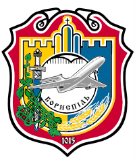 ВИКОНАВЧИЙ КОМІТЕТ БОРИСПІЛЬСЬКОЇ МІСЬКОЇ РАДИЗАТВЕРДЖЕНОРішенням уповноваженої особи з питань організації та проведення закупівель Протокольне рішення№ 12-О від 27 березня 2023 року_____________ Т.В. СкрипникТЕНДЕРНА ДОКУМЕНТАЦІЯТЕНДЕРНА ДОКУМЕНТАЦІЯТЕНДЕРНА ДОКУМЕНТАЦІЯТЕНДЕРНА ДОКУМЕНТАЦІЯЕлектронні комунікаційні послуги доступу до мережі Інтернет через захищений вузолЕлектронні комунікаційні послуги доступу до мережі Інтернет через захищений вузолЕлектронні комунікаційні послуги доступу до мережі Інтернет через захищений вузолЕлектронні комунікаційні послуги доступу до мережі Інтернет через захищений вузолконкретна назва предмету закупівліконкретна назва предмету закупівліконкретна назва предмету закупівліконкретна назва предмету закупівліПослуги провайдерівПослуги провайдерівПослуги провайдерівПослуги провайдерівНазва предмету закупівлі визначеного  на основі Державного класифікатора  ДК 021:2015 «Єдиний закупівельний словник»Назва предмету закупівлі визначеного  на основі Державного класифікатора  ДК 021:2015 «Єдиний закупівельний словник»Назва предмету закупівлі визначеного  на основі Державного класифікатора  ДК 021:2015 «Єдиний закупівельний словник»Назва предмету закупівлі визначеного  на основі Державного класифікатора  ДК 021:2015 «Єдиний закупівельний словник»(код за ДК 021:2015 - 72410000-7)(код за ДК 021:2015 - 72410000-7)(код за ДК 021:2015 - 72410000-7)(код за ДК 021:2015 - 72410000-7)Підрозділ що ініціює закупівлю (технічна частина , кваліфікаційні критерії, проект договору)Начальник управління інформаційних технологій ________________Шкребтієнко В.В.Шкребтієнко В.В.(проект договору)Начальник управління юридично-кадрового забезпечення та з питань запобігання корупції_________________Карпенко А.М..Карпенко А.М..(фінансова частина, проект договору)Т.в.о. головного бухгалтера_________________Самсоненко А.М.Самсоненко А.М.№Загальні положенняЗагальні положення1231Терміни, які вживаються в тендерній документаціїТендерну документацію розроблено відповідно до вимог Закону України «Про публічні закупівлі» (далі – Закон) та Постанови Кабінету Міністрів України від 12.10.2022 № 1178 «Про затвердження особливостей здійснення публічних закупівель товарів, робіт і послуг для замовників, передбачених Законом України “Про публічні закупівлі”, на період дії правового режиму воєнного стану в Україні та протягом 90 днів з дня його припинення або скасування» (далі – Особливості). У цій тендерній документації терміни вживаються у значенні, наведеному в Законі з урахуванням Особливостей.2Інформація про замовника торгів2.1повне найменуванняВиконавчий комітет Бориспільської міської ради2.2місцезнаходження08301, вул. Київський Шлях, 72 м. Бориспіль, Київська область2.3посадова(і) особа(и) замовника, уповноважена(і) здійснювати зв'язок з учасникамиПІБ: Скрипник Тетяна В’ячеславівна посада: – Завідувач сектору з питань публічних закупівель; електронна адреса: skrypnyk1805@gmail.comтелефон: +380-4595-5-58-553Процедура закупівлівідкриті торги4Інформація про предмет закупівлі4.1назва предмета закупівліЕлектронні комунікаційні послуги доступу до мережі Інтернет через захищений вузол код за ДК 021:2015 «72410000-7 Послуги провайдерів»4.2опис окремої частини (частин) предмета закупівлі (лота), щодо якої можуть бути подані тендерні пропозиціїЗакупівля здійснюється щодо предмету закупівлі в цілому, без поділу на лоти.4.3місце, де повинні бути виконані роботи чи надані послуги, їх обсягиОбсяг надання послуг: 9 послуг (відповідно до Додатку 2 цієї документації).Місце надання послуг: 08301, вул. Київський Шлях, 72 м. Бориспіль, Київська область4.4строк поставки товарів, виконання робіт/надання послугДо 31.12.2023 року4.5Очікувана вартість закупівлі54 000,00 грн. (П'ятдесят чотири тисячі гривень 00 копійок), у тому числі ПДВ.5Недискримінація учасниківУчасники (резиденти та нерезиденти) всіх форм власності та організаційно-правових форм беруть участь у процедурах закупівель на рівних умовах6Валюта, у якій повинна бути зазначена ціна тендерної пропозиціїВалютою тендерної пропозиції є гривня7Мова (мови), якою (якими) повинні бути складені тендерні пропозиціїУсі документи тендерної пропозиції, які готуються учасником, повинні бути складені українською мовою. Уся інформація розміщується в електронній системі закупівель українською мовою, крім  тих випадків коли використання букв та символів української мови призводить до їх спотворення (зокрема, адреси мережі "інтернет", адреси електронної пошти, торговельної марки (знаку для товарів та послуг), загальноприйняті міжнародні терміни). Документи або копії документів (які передбачені вимогами тендерної документації та додатками до неї), які надаються учасником у складі тендерної пропозиції, викладені іншими мовами, повинні надаватися разом із їх автентичним перекладом на українську мову. Замовник не зобов’язаний розглядати документи, які не передбачені вимогами тендерної документації та додатками до неї та які учасник додатково надає на власний розсуд, в тому числі якщо такі документи надані іноземною мовою без перекладу. У випадку надання учасником на підтвердження однієї вимоги кількох документів, викладених різними мовами та за умови, що хоча б один з наданих документів відповідає встановленій вимозі, в тому числі щодо мови, замовник не розглядає інший(і) документ(и), що учасник надав додатково на підтвердження цієї вимоги, навіть якщо інший документ викладений іноземною мовою без перекладу.8Інформація про прийняття чи неприйняття до розгляду тендерної пропозиції, ціна якої є вищою, ніж очікувана вартість предмета закупівлі, визначена замовником в оголошенні про проведення відкритих торгівЗамовник не приймає до розгляду тендерні пропозиції, ціни яких є вищими, ніж очікувана вартість предмета закупівлі, визначена замовником в оголошенні про проведення відкритих торгів.Порядок унесення змін та надання роз'яснень до тендерної документаціїПорядок унесення змін та надання роз'яснень до тендерної документаціїПорядок унесення змін та надання роз'яснень до тендерної документації1Процедура надання роз'яснень щодо тендерної документаціїФізична/юридична особа має право не пізніше ніж за три дні до закінчення строку подання тендерної пропозиції звернутися через електронну систему закупівель до замовника за роз’ясненнями щодо тендерної документації та/або звернутися до замовника з вимогою щодо усунення порушення під час проведення тендеру. Усі звернення за роз’ясненнями та звернення щодо усунення порушення автоматично оприлюднюються в електронній системі закупівель без ідентифікації особи, яка звернулася до замовника. Замовник повинен протягом трьох днів з дати їх оприлюднення надати роз’яснення на звернення шляхом оприлюднення його в електронній системі закупівель.У разі несвоєчасного надання замовником роз’яснень щодо змісту тендерної документації електронна система закупівель автоматично зупиняє перебіг відкритих торгів.Для поновлення перебігу відкритих торгів замовник повинен розмістити роз’яснення щодо змісту тендерної документації в електронній системі закупівель з одночасним продовженням строку подання тендерних пропозицій не менш як на чотири дні.Примітка: відсутність будь-яких запитань та уточнень стосовно змісту та викладення вимог тендерної документації означатиме, що учасники повністю усвідомлюють зміст цієї тендерної документації та вимоги, викладені замовником при підготовці цієї закупівлі Подання тендерної пропозиції учасником без оскарження умов тендерної документації означає згоду учасника з вимогами замовника.2Внесення змін до тендерної документаціїЗамовник має право з власної ініціативи або у разі усунення порушень вимог законодавства у сфері публічних закупівель, викладених у висновку органу державного фінансового контролю відповідно до статті 8 Закону, або за результатами звернень, або на підставі рішення органу оскарження внести зміни до тендерної документації. У разі внесення змін до тендерної документації строк для подання тендерних пропозицій продовжується замовником в електронній системі закупівель таким чином, щоб з моменту внесення змін до тендерної документації до закінчення кінцевого строку подання тендерних пропозицій залишалося не менше чотирьох днів.Зміни, що вносяться замовником до тендерної документації, розміщуються та відображаються в електронній системі закупівель у вигляді нової редакції тендерної документації додатково до початкової редакції тендерної документації. Замовник разом із змінами до тендерної документації в окремому документі оприлюднює перелік змін, що вносяться. Зміни до тендерної документації у машинозчитувальному форматі розміщуються в електронній системі закупівель протягом одного дня з дати прийняття рішення про їх внесення.Інструкція з підготовки тендерної пропозиціїІнструкція з підготовки тендерної пропозиціїІнструкція з підготовки тендерної пропозиції1Зміст і спосіб подання тендерної пропозиціїТендерна пропозиція подається в електронному вигляді через електронну систему закупівель шляхом заповнення електронних форм з окремими полями, де зазначається інформація про ціну, інші критерії оцінки (у разі їх встановлення замовником), інформація від учасника процедури закупівлі про його відповідність кваліфікаційним (кваліфікаційному) критеріям, наявність / відсутність підстав, визначених пунктом 44 Особливостей і в тендерній документації, та шляхом завантаження інформації та документів, які вимагаються у цій Тендерній документації згідно з Додатком № 1 до тендерної документації.Всі документи тендерної пропозиції  подаються в електронному вигляді через електронну систему закупівель (шляхом завантаження сканованих документів або електронних документів в електронну систему закупівель).Кожен учасник має право подати тільки одну тендерну пропозицію (у тому числі до визначеної в тендерній документації частини предмета закупівлі (лота). Документи, що не передбачені законодавством для учасників - юридичних, фізичних осіб, у тому числі фізичних осіб - підприємців, можуть не подаватись у складі тендерної пропозиції, про що учасник повинен зазначити у довідці, з посиланням на норми відповідних нормативно-правових актів (за наявності), в складі своєї тендерної пропозиції.Відсутність документів, що не передбачені законодавством для учасників - юридичних, фізичних осіб, у тому числі фізичних осіб - підприємців, у складі тендерної пропозиції, не може бути підставою для її відхилення.Під час подання тендерної пропозиції учасник не може визначити конфіденційною інформацію про запропоновану ціну, інші критерії оцінки, технічні умови, технічні специфікації та документи, що підтверджують відповідність кваліфікаційним критеріям відповідно до статті 16 Закону, і документи, що підтверджують відсутність підстав, визначених пунктом 44 Особливостей. Під час використання електронної системи закупівель з метою подання пропозицій та їх оцінки документи та дані створюються та подаються з урахуванням вимог законів України «Про електронні документи та електронний документообіг» та «Про електронні довірчі послуги». Учасники процедури закупівлі подають тендерні пропозиції у формі електронного документа чи скан-копій через електронну систему закупівель. Тендерна пропозиція учасника має відповідати ряду вимог: 1) документи мають бути чіткими та розбірливими для читання;2) тендерна пропозиція учасника повинна бути підписана  кваліфікованим електронним підписом (КЕП)/удосконаленим електронним підписом (УЕП);3) якщо тендерна пропозиція містить і скановані, і електронні документи, потрібно накласти КЕП/УЕП на тендерну пропозицію в цілому та/або на кожен електронний документ окремо.Якщо електронні документи тендерної пропозиції видано іншою організацією і на них уже накладено КЕП/УЕП цієї організації, учаснику не потрібно накладати на нього свій КЕП/УЕП.Документи тендерної пропозиції, які надані не у формі електронного документа (без КЕП/УЕП на документі), повинні містити підпис уповноваженої особи учасника закупівлі (із зазначенням прізвища, ініціалів та посади особи), а також відбитки печатки учасника (у разі використання) (окрім документів, виданих іншими підприємствами / установами / організаціями). Замовник не вимагає від учасників засвідчувати документи (матеріали та інформацію), що подаються у складі тендерної пропозиції, печаткою та підписом уповноваженої особи, якщо такі документи (матеріали та інформація) надані у формі електронного документа через електронну систему закупівель із накладанням електронного підпису, що базується на кваліфікованому сертифікаті електронного підпису, відповідно до вимог Закону України «Про електронні довірчі послуги». Замовник перевіряє КЕП/УЕП учасника на сайті центрального засвідчувального органу за посиланням https://czo.gov.ua/verify. Під час перевірки КЕП/УЕП повинні відображатися: прізвище та ініціали особи, уповноваженої на підписання тендерної пропозиції (власника ключа). У випадку відсутності даної інформації або у випадку не накладення учасником КЕП\УЕП відповідно до умов тендерної документації учасник вважається таким, що не відповідає встановленим абзацом першим частини третьої статті 22 Закону вимогам до учасника відповідно до законодавства та його пропозицію буде відхилено на підставі абзацу 3 пункту 1 частини 1 статті 31 Закону та з урахуванням пункту 41 Особливостей. Опис формальних помилок: формальними (несуттєвими) вважаються помилки, що пов’язані з оформленням тендерної пропозиції та не впливають на зміст тендерної пропозиції, а саме - технічні помилки та описки. Перелік формальних помилок, затверджений наказом Мінекономіки від 15.04.2020 № 710:1. інформація/документ, подана учасником процедури закупівлі у складі тендерної пропозиції, містить помилку (помилки) у частині: уживання великої літери; уживання розділових знаків та відмінювання слів у реченні; використання слова або мовного звороту, запозичених з іншої мови; зазначення унікального номера оголошення про проведення конкурентної процедури закупівлі, присвоєного електронною системою закупівель та/або унікального номера повідомлення про намір укласти договір про закупівлю - помилка в цифрах; застосування правил переносу частини слова з рядка в рядок; написання слів разом та/або окремо, та/або через дефіс; нумерації сторінок/аркушів (у тому числі кілька сторінок/аркушів мають однаковий номер, пропущені номери окремих сторінок/аркушів, немає нумерації сторінок/аркушів, нумерація сторінок/аркушів не відповідає переліку, зазначеному в документі). 2. Помилка, зроблена учасником процедури закупівлі під час оформлення тексту документа/унесення інформації в окремі поля електронної форми тендерної пропозиції (у тому числі комп'ютерна коректура, заміна літери (літер) та/або цифри (цифр), переставлення літер (цифр) місцями, пропуск літер (цифр), повторення слів, немає пропуску між словами, заокруглення числа), що не впливає на ціну тендерної пропозиції учасника процедури закупівлі та не призводить до її спотворення та/або не стосується характеристики предмета закупівлі, кваліфікаційних критеріїв до учасника процедури закупівлі. 3. Невірна назва документа (документів), що подається учасником процедури закупівлі у складі тендерної пропозиції, зміст якого відповідає вимогам, визначеним замовником у тендерній документації. 4. Окрема сторінка (сторінки) копії документа (документів) не завірена підписом та/або печаткою учасника процедури закупівлі (у разі її використання). 5. У складі тендерної пропозиції немає документа (документів), на який посилається учасник процедури закупівлі у своїй тендерній пропозиції, при цьому замовником не вимагається подання такого документа в тендерній документації. 6. Подання документа (документів) учасником процедури закупівлі у складі тендерної пропозиції, що не містить власноручного підпису уповноваженої особи учасника процедури закупівлі, якщо на цей документ (документи) накладено її кваліфікований електронний підпис. 7. Подання документа (документів) учасником процедури закупівлі у складі тендерної пропозиції, що складений у довільній формі та не містить вихідного номера. 8. Подання документа учасником процедури закупівлі у складі тендерної пропозиції, що є сканованою копією оригіналу документа/електронного документа. 9. Подання документа учасником процедури закупівлі у складі тендерної пропозиції, який засвідчений підписом уповноваженої особи учасника процедури закупівлі та додатково містить підпис (візу) особи, повноваження якої учасником процедури закупівлі не підтверджені (наприклад, переклад документа завізований перекладачем тощо). 10. Подання документа (документів) учасником процедури закупівлі у складі тендерної пропозиції, що містить (містять) застарілу інформацію про назву вулиці, міста, найменування юридичної особи тощо, у зв'язку з тим, що такі назва, найменування були змінені відповідно до законодавства після того, як відповідний документ (документи) був (були) поданий (подані). 11. Подання документа (документів) учасником процедури закупівлі у складі тендерної пропозиції, в якому позиція цифри (цифр) у сумі є некоректною, при цьому сума, що зазначена прописом, є правильною. 12. Подання документа (документів) учасником процедури закупівлі у складі тендерної пропозиції в форматі, що відрізняється від формату, який вимагається замовником у тендерній документації, при цьому такий формат документа забезпечує можливість його перегляду.Приклади формальних помилок:«вінницька область» замість «Вінницька область» або «місто львів» замість «місто Львів»; «у складі тендерна пропозиція» замість «у складі тендерної пропозиції»;«наявність в учасника процедури закупівлі обладнання матеріально-технічної бази та технологій» замість «наявність в учасника процедури закупівлі обладнання, матеріально-технічної бази та технологій»;«тендернапропозиція» замість «тендерна пропозиція»;«срток поставки» замість «строк поставки»;«Довідка» замість «Лист», «Гарантійний лист» замість «Довідка», «Лист» замість «Гарантійний лист» тощо;подання документа у форматі  «PDF» замість «JPEG», «JPEG» замість «PDF», «RAR» замість «PDF», «7z» замість «PDF» тощо.2Забезпечення тендерної пропозиціїНе вимагається 3Умови повернення чи неповернення забезпечення тендерної пропозиціїНе вимагається4Строк, протягом якого тендерні пропозиції є дійснимиТендерні пропозиції вважаються дійсними протягом 90 днів із дати кінцевого строку подання тендерних пропозицій. Тендерні пропозиції залишаються дійсними протягом зазначеного в тендерній документації строку, який у разі необхідності може бути продовжений.До закінчення зазначеного строку замовник має право вимагати від учасників процедури закупівлі продовження строку дії тендерних пропозицій. Учасник процедури закупівлі має право:відхилити таку вимогу, не втрачаючи при цьому наданого ним забезпечення тендерної пропозиції;погодитися з вимогою та продовжити строк дії поданої ним тендерної пропозиції і наданого забезпечення тендерної пропозиції.У разі необхідності учасник процедури закупівлі має право з власної ініціативи продовжити строк дії своєї тендерної пропозиції, повідомивши про це замовникові через електронну систему закупівель.5Кваліфікаційні критерії до учасників та вимоги, визначені пунктом 44 Особливостей Кваліфікаційні критерії та інформація про спосіб їх підтвердження викладені у Додатку № 1.3. до тендерної документації.Підстави для відмови в участі у процедурі закупівлі визначені пунктом 44 Особливостей та спосіб підтвердження відповідності учасників викладений у Додатку № 1.2.6Інформація про технічні, якісні та кількісні характеристики предмета закупівліІнформація про необхідні технічні, якісні та кількісні характеристики предмета закупівлі та технічна специфікація до предмета закупівлі викладена у Додатку № 2.7Інформація про субпідрядника / співвиконавцяЯкщо для закупівлі робіт або послуг замовник встановлює кваліфікаційний критерій такий як наявність обладнання, матеріально-технічної бази та технологій та/або наявність працівників, які мають необхідні знання та досвід, учасник може для підтвердження своєї відповідності такому критерію залучити спроможності інших суб’єктів господарювання як субпідрядників/співвиконавців.У випадку залучення учасником субпідрядників/співвиконавців, такий учасник повинен у тендерній пропозиції надати в довільній формі інформацію (п.1.10 Додатку 1 до цієї Тендерної документації) щодо повного найменування та місцезнаходження кожного суб’єкта господарювання, якого учасник планує залучати до виконання робіт чи послуг як субпідрядника/співвиконавця в обсязі не менше 20 відсотків від вартості договору про закупівлю.8Внесення змін або відкликання тендерної пропозиції учасникомУчасник процедури закупівлі має право внести зміни до своєї тендерної пропозиції або відкликати її до закінчення кінцевого строку її подання без втрати свого забезпечення тендерної пропозиції. Такі зміни або заява про відкликання тендерної пропозиції враховуються, якщо вони отримані електронною системою закупівель до закінчення кінцевого строку подання тендерних пропозицій.9Ступінь локалізації виробництваНе застосовується Подання та розкриття тендерної пропозиціїПодання та розкриття тендерної пропозиціїПодання та розкриття тендерної пропозиції1Кінцевий строк подання тендерної пропозиціїКінцевий строк подання тендерних пропозицій: 04.04.2023 р. 00:00.Тендерні пропозиції після закінчення кінцевого строку їх подання не приймаються електронною системою закупівель.2Дата та час розкриття тендерної пропозиціїВідкриті торги проводяться без застосування електронного аукціону. Електронною системою закупівель після закінчення строку для подання тендерних пропозицій, визначеного замовником в оголошенні про проведення відкритих торгів, розкривається вся інформація, зазначена в тендерній пропозиції (тендерних пропозиціях), у тому числі інформація про ціну/приведену ціну тендерної пропозиції (тендерних пропозицій).Не підлягає розкриттю інформація, що обґрунтовано визначена учасником як конфіденційна, у тому числі інформація, що містить персональні дані. Конфіденційною не може бути визначена інформація про запропоновану ціну, інші критерії оцінки, технічні умови, технічні специфікації та документи, що підтверджують відповідність кваліфікаційним критеріям відповідно до статті 16 Закону, і документи, що підтверджують відсутність підстав, установлених пунктом 44 Особливостей. Замовник, орган оскарження та Держаудитслужба мають доступ в електронній системі закупівель до інформації, яка визначена учасником процедури закупівлі конфіденційною.Оцінка тендерної пропозиції проводиться електронною системою закупівель автоматично на основі критеріїв і методики оцінки, визначених замовником у тендерній документації, шляхом визначення тендерної пропозиції найбільш економічно вигідною. Найбільш економічно вигідною тендерною пропозицією електронна система закупівель визначає тендерну пропозицію, ціна/приведена ціна якої є найнижчою.Оцінка тендерної пропозиціїОцінка тендерної пропозиціїОцінка тендерної пропозиції1Перелік критеріїв оцінки та методика оцінки тендерних пропозицій із зазначенням питомої ваги кожного критеріюЄдиний критерій оцінки – Ціна – 100%.Ціна тендерної пропозиції повинна враховувати податки і збори, у тому числі, що сплачуються або мають бути сплачені відповідно до положень Податкового кодексу України. У разі, якщо учасник не є платником ПДВ, ціна тендерної пропозиції зазначається без ПДВ.2Інша інформаціяУ складі тендерної пропозиції учасник надає інформацію в довільній формі (відповідно п. 1.6. Додатку 1 до цієї Тендерної документації) про те, що відсутні підстави для відмови в участі у закупівлі, передбачені пунктом 2 постанови Кабінету Міністрів України від 12 жовтня 2022 р. № 1178 “Про затвердження особливостей здійснення публічних закупівель товарів, робіт і послуг для замовників, передбачених Законом України “Про публічні закупівлі”, на період дії правового режиму воєнного стану в Україні та протягом 90 днів з дня його припинення або скасування”, а саме: учасник процедури закупівлі є громадянином Російської Федерації / Республіки Білорусь (крім тих, що проживають на території України на законних підставах); юридичною особою створеною та зареєстрованою відповідно до законодавства Російської Федерації / Республіки Білорусь; юридичною особою, створеною та зареєстрованою відповідно до законодавства України, кінцевим бенефіціарним власником, членом або учасником (акціонером), що має частку в статутному капіталі 10 і більше відсотків, якої є Російська Федерація / Республіка Білорусь, громадянин Російської Федерації / Республіки Білорусь (крім тих, що проживають на території України на законних підставах), або юридичною особою, створеною та зареєстрованою відповідно до законодавства Російської Федерації / Республіки Білорусь, за винятком товарів, необхідних для ремонту та обслуговування товарів, придбаних до набрання чинності цією постановою.У разі встановлення факту наявності підстав для відхилення відповідно до вищевказаного пункту 2 Постанови № 1178, замовник відхиляє такого учасника на підставі абзацу 7 підпункту 1 пункту 41 Особливостей.Учасник у складі тендерної пропозиції має надати довідку в довільній формі (відповідно до п 1.7. Додатку 1 до цієї Тендерної документації) не здійснює господарську діяльність або його місцезнаходження (місце проживання – для фізичних осіб-підприємців) не знаходиться на тимчасово окупованій території. У разі, якщо місцезнаходження учасника зареєстроване на тимчасово окупованій території, учасник має надати підтвердження зміни податкової адреси на іншу частину території України, видане уповноваженим на це органом. Тимчасово окупованою територією є частини території України, визначені як тимчасово окуповані наказом Міністерства з питань реінтеграції тимчасово окупованих територій України від 22.12.2022 № 309 «Про затвердження Переліку територій, на яких ведуться (велися) бойові дії або тимчасово окупованих Російською Федерацією». У разі ненадання учасником інформації або у випадку якщо учасник зареєстрований на тимчасово окупованій території та не надав у складі тендерної пропозиції підтвердження зміни податкової адреси на іншу територію України, видане уповноваженим на це органом, замовник відхиляє його тендерну пропозицію на підставі абзацу 5 підпункту 2 пункту 41 Особливостей, а саме: тендерна пропозиція не відповідає вимогам, установленим у тендерній документації відповідно до абзацу першого частини третьої статті 22 Закону.Якщо замовником під час розгляду тендерної пропозиції учасника процедури закупівлі виявлено невідповідності в інформації та/або документах, що подані учасником процедури закупівлі у тендерній пропозиції та/або подання яких передбачалося тендерною документацією, він розміщує у строк, який не може бути меншим ніж два робочі дні до закінчення строку розгляду тендерних пропозицій, повідомлення з вимогою про усунення таких невідповідностей в електронній системі закупівель.Під невідповідністю в інформації та/або документах, що подані учасником процедури закупівлі у складі тендерної пропозиції та/або подання яких вимагається тендерною документацією, розуміється у тому числі відсутність у складі тендерної пропозиції інформації та/або документів, подання яких передбачається тендерною документацією (крім випадків відсутності забезпечення тендерної пропозиції, якщо таке забезпечення вимагалося замовником, та/або відсутності інформації (та/або документів) про технічні та якісні характеристики предмета закупівлі, що пропонується учасником процедури в його тендерній пропозиції). Невідповідністю в інформації та/або документах, які надаються учасником процедури закупівлі на виконання вимог технічної специфікації до предмета закупівлі, вважаються помилки, виправлення яких не призводить до зміни предмета закупівлі, запропонованого учасником процедури закупівлі у складі його тендерної пропозиції, найменування товару, марки, моделі тощо.Замовник не може розміщувати щодо одного і того ж учасника процедури закупівлі більше, ніж один раз повідомлення з вимогою про усунення невідповідностей в інформації та/або документах, що подані учасником процедури закупівлі у складі тендерної пропозиції, крім випадків, пов’язаних з виконанням рішення органу оскарження.Замовник має право звернутися за підтвердженням інформації, наданої учасником, до органів державної влади, підприємств, установ, організацій відповідно до їх компетенції. У разі отримання достовірної інформації про невідповідність учасника процедури закупівлі вимогам кваліфікаційних критеріїв, наявність підстав, визначених пунктом 44 цих особливостей, або факту зазначення у тендерній пропозиції будь-якої недостовірної інформації, що є суттєвою під час визначення результатів відкритих торгів, замовник відхиляє тендерну пропозицію такого учасника процедури закупівлі.3Відхилення тендерних пропозиційЗамовник відхиляє тендерну пропозицію із зазначенням аргументації в електронній системі закупівель у разі, коли:1) учасник процедури закупівлі:зазначив у тендерній пропозиції недостовірну інформацію, що є суттєвою для визначення результатів відкритих торгів, яку замовником виявлено згідно з абзацом другим пункту 39 Особливостей не надав забезпечення тендерної пропозиції, якщо таке забезпечення вимагалося замовником;не виправив виявлені замовником після розкриття тендерних пропозицій невідповідності в інформації та/або документах, що подані ним у складі своєї тендерної пропозиції, та/або змінив предмет закупівлі (його найменування, марку, модель тощо) під час виправлення виявлених замовником невідповідностей, протягом 24 годин з моменту розміщення замовником в електронній системі закупівель повідомлення з вимогою про усунення таких невідповідностей;не надав обґрунтування аномально низької ціни тендерної пропозиції протягом строку, визначеного абзацом п’ятим пункту 38 Особливостей; визначив конфіденційною інформацію, що не може бути визначена як конфіденційна відповідно до вимог частини другої статті 28 Закону;є громадянином Російської Федерації/Республіки Білорусь (крім того, що проживає на території України на законних підставах); юридичною особою, створеною та зареєстрованою відповідно до законодавства Російської Федерації/Республіки Білорусь; юридичною особою, створеною та зареєстрованою відповідно до законодавства України, кінцевим бенефіціарним власником, членом або учасником (акціонером), що має частку в статутному капіталі 10 і більше відсотків, якої є Російська Федерація/Республіка Білорусь, громадянин Російської Федерації/Республіки Білорусь (крім того, що проживає на території України на законних підставах), або юридичною особою, створеною та зареєстрованою відповідно до законодавства Російської Федерації/Республіки Білорусь; або пропонує в тендерній пропозиції товари походженням з Російської Федерації/Республіки Білорусь (за винятком товарів, необхідних для ремонту та обслуговування товарів, придбаних до набрання чинності постановою Кабінету Міністрів України від 12 жовтня 2022 р. № 1178 “Про затвердження особливостей здійснення публічних закупівель товарів, робіт і послуг для замовників, передбачених Законом України “Про публічні закупівлі”, на період дії правового режиму воєнного стану в Україні та протягом 90 днів з дня його припинення або скасування” (Офіційний вісник України, 2022 р., № 84, ст. 5176);2) тендерна пропозиція: не відповідає умовам технічної специфікації та іншим вимогам щодо предмета закупівлі тендерної документації, крім невідповідності у інформації та/або документах, що може бути усунена учасником процедури закупівлі відповідно до пункту 40 цих особливостей     є такою, строк дії якої закінчився;є такою, ціна якої перевищує очікувану вартість предмета закупівлі, визначену замовником в оголошенні про проведення відкритих торгів, якщо замовник у тендерній документації не зазначив про прийняття до розгляду тендерної пропозиції, ціна якої є вищою, ніж очікувана вартість предмета закупівлі, визначена замовником в оголошенні про проведення відкритих торгів, та/або не зазначив прийнятний відсоток перевищення або відсоток перевищення є більшим, ніж зазначений замовником в тендерній документації;не відповідає вимогам, установленим у тендерній документації відповідно до абзацу першого частини третьої статті 22 Закону;3) переможець процедури закупівлі:відмовився від підписання договору про закупівлю відповідно до вимог тендерної документації або укладення договору про закупівлю;не надав у спосіб, зазначений в тендерній документації, документи, що підтверджують відсутність підстав, визначених пунктом 44 Особливостей;не надав копію ліцензії або документа дозвільного характеру (у разі їх наявності) відповідно до частини другої статті 41 Закону;не надав забезпечення виконання договору про закупівлю, якщо таке забезпечення вимагалося замовником;надав недостовірну інформацію, що є суттєвою для визначення результатів процедури закупівлі, яку замовником виявлено згідно з абзацом другим пункту 39 Особливостей.Замовник може відхилити тендерну пропозицію із зазначенням аргументації в електронній системі закупівель у разі, коли:учасник процедури закупівлі надав неналежне обґрунтування щодо ціни або вартості відповідних товарів, робіт чи послуг тендерної пропозиції, що є аномально низькою;учасник процедури закупівлі не виконав свої зобов’язання за раніше укладеним договором про закупівлю із тим самим замовником, що призвело до застосування санкції у вигляді штрафів та/або відшкодування збитків протягом трьох років з дати їх застосування, з наданням документального підтвердження застосування до такого учасника санкції (рішення суду або факт добровільної сплати штрафу, або відшкодування збитків).Замовник приймає рішення про відмову учаснику процедури закупівлі в участі у відкритих торгах та зобов’язаний відхилити тендерну пропозицію учасника процедури закупівлі в разі, коли наявні підстави, визначені пунктом 44 Особливостей.Інформація про відхилення тендерної пропозиції, у тому числі підстави такого відхилення (з посиланням на відповідні положення цих особливостей та умови тендерної документації, яким така тендерна пропозиція та/або учасник не відповідають, із зазначенням, у чому саме полягає така невідповідність), протягом одного дня з дати ухвалення рішення оприлюднюється в електронній системі закупівель та автоматично надсилається учаснику процедури закупівлі/переможцю процедури закупівлі, тендерна пропозиція якого відхилена, через електронну систему закупівель.Результати тендеру та укладання договору про закупівлюРезультати тендеру та укладання договору про закупівлюРезультати тендеру та укладання договору про закупівлю1Відміна замовником тендеру чи визнання його таким, що не відбувсяЗамовник відміняє відкриті торги у разі:1) відсутності подальшої потреби в закупівлі товарів, робіт чи послуг;2) неможливості усунення порушень, що виникли через виявлені порушення вимог законодавства у сфері публічних закупівель, з описом таких порушень;3) скорочення обсягу видатків на здійснення закупівлі товарів, робіт чи послуг;4) коли здійснення закупівлі стало неможливим внаслідок дії обставин непереборної сили.У разі відміни відкритих торгів замовник протягом одного робочого дня з дати прийняття відповідного рішення зазначає в електронній системі закупівель підстави прийняття такого рішення. Відкриті торги автоматично відміняються електронною системою закупівель у разі:1) відхилення всіх тендерних пропозицій (у тому числі, якщо була подана одна тендерна пропозиція, яка відхилена замовником) згідно з цими особливостями;2) неподання жодної тендерної пропозиції для участі у відкритих торгах у строк, установлений замовником згідно з цими особливостями.Електронною системою закупівель автоматично протягом одного робочого дня з дати настання підстав для відміни відкритих торгів, визначених цим пунктом, оприлюднюється інформація про відміну відкритих торгів.Відкриті торги можуть бути відмінені частково (за лотом).Інформація про відміну відкритих торгів автоматично надсилається всім учасникам процедури закупівлі електронною системою закупівель в день її оприлюднення.2Строк укладання договору про закупівлюЗ метою забезпечення права на оскарження рішень замовника до органу оскарження договір про закупівлю не може бути укладено раніше ніж через п’ять днів з дати оприлюднення в електронній системі закупівель повідомлення про намір укласти договір про закупівлю.Замовник укладає договір про закупівлю з учасником, який визнаний переможцем процедури закупівлі, протягом строку дії його пропозиції, не пізніше ніж через 15 днів з дати прийняття рішення про намір укласти договір про закупівлю відповідно до вимог тендерної документації та тендерної пропозиції переможця процедури закупівлі. У випадку обґрунтованої необхідності строк для укладення договору може бути продовжений до 60 днів. У разі подання скарги до органу оскарження після оприлюднення в електронній системі закупівель повідомлення про намір укласти договір про закупівлю перебіг строку для укладення договору про закупівлю зупиняється.3Проект договору про закупівлюПроект договору про закупівлю викладений у Додатку № 4 до тендерної документації.4Умови укладання договору про закупівлюДоговір про закупівлю укладається відповідно до норм Цивільного і Господарського кодексів України з урахуванням положень статті 41 Закону, крім частин третьої - п’ятої, сьомої — дев’ятої статті 41 Закону, та цих особливостей Умови договору про закупівлю не повинні відрізнятися від змісту тендерної пропозиції переможця процедури закупівлі, крім випадків:визначення грошового еквівалента зобов’язання в іноземній валюті;перерахунку ціни в бік зменшення ціни тендерної пропозиції переможця без зменшення обсягів закупівлі;перерахунку ціни та обсягів товарів в бік зменшення за умови необхідності приведення обсягів товарів до кратності упаковки.У разі необхідності перерахунку ціни тендерної пропозиції без зменшення обсягу переможець має надати такий перерахунок замовнику під час укладання договору.Істотні умови договору про закупівлю не можуть змінюватися після його підписання до виконання зобов’язань сторонами в повному обсязі, крім випадків визначених пунктом 19 Особливостей.5Дії замовника при відмові переможця процедури закупівлі від підписання договору про закупівлюУ разі відхилення тендерної пропозиції, що за результатами оцінки визначена найбільш економічно вигідною, замовник розглядає наступну тендерну пропозицію у списку тендерних пропозицій, розташованих за результатами їх оцінки, починаючи з найкращої, яка вважається в такому випадку найбільш економічно вигідною, у порядку та строки, визначені цими особливостями.6Забезпечення виконання договору про закупівлюНе вимагається.№ з/пДокумент/інформація/довідка/лист, тощоФорма подання документів/ інформації/ довідок/ листів, тощо згідно з додатками до цієї тендерної документації1.Інформація та документи, що стосуються Учасника закупівлі1.1.Інформація та документи, що стосуються діяльності Учасника закупівлізгідно з Додатком 1.1. до цієї тендерної документації1.2.Інформації про підтвердження відсутності підстав для відмови в участі у процедурі закупівлі визначені пунктом 44 Особливостей.згідно з Додатком 1.2. до цієї тендерної документації1.3.Інформація та документи, що підтверджують відповідність учасника кваліфікаційним критеріям, а саме:згідно з Додатком 1.3. до цієї тендерної документації1.3.1.Наявність в учасника процедури закупівлі обладнання, матеріально-технічної бази та технологій1.3.2.Наявність в учасника процедури закупівлі працівників відповідної кваліфікації, які мають необхідні знання та досвід1.3.3.Наявність документально підтвердженого досвіду виконання аналогічного (аналогічних) за предметом закупівлі договору (договорів) (інформація та документи для їх підтвердження)1.4.Довідка (інформація) про  відсутність застосування санкцій, передбачених статтею 236 Господарського кодексу УкраїниПРИМІТКА:*У разі застосування зазначеної санкції  замовник може прийняти рішення про відмову учаснику в участі у процедурі закупівлі та може відхилити тендерну пропозицію учасника як таку, що не відповідає умовам тендерної документації.згідно з Додатком 1.4. до цієї тендерної документації1.5.Гарантійний лист від учасника, щодо відсутності підстав що перешкоджають укладенню та/або виконанню договору про закупівлюзгідно з Додатком 1.5. до цієї тендерної документації1.6.Інформація в довільній формі про те, що учасник процедури закупівлі не учасник процедури закупівлі не є громадянином Російської Федерації / Республіки Білорусь (крім тих, що проживають на території України на законних підставах); юридичною особою створеною та зареєстрованою відповідно до законодавства Російської Федерації / Республіки Білорусь; юридичною особою, створеною та зареєстрованою відповідно до законодавства України, кінцевим бенефіціарним власником, членом або учасником (акціонером), що має частку в статутному капіталі 10 і більше відсотків, якої є Російська Федерація / Республіка Білорусь, громадянин Російської Федерації / Республіки Білорусь (крім тих, що проживають на території України на законних підставах), або юридичною особою, створеною та зареєстрованою відповідно до законодавства Російської Федерації / Республіки Білорусь.У разі якщо учасник або його кінцевий бенефіціарний власник, член або учасник (акціонер), що має частку в статутному капіталі 10 і більше відсотків є громадянином Російської Федерації / Республіки Білорусь та проживає на території України на законних підставах, то учасник у складі тендерної пропозиції має надати:паспорт громадянина колишнього СРСР зразка 1974 року з відміткою про постійну чи тимчасову прописку на території України або зареєстрований на території України свій національний паспортабопосвідку на постійне чи тимчасове проживання на території Україниабовійськовий квиток, виданий іноземцю чи особі без громадянства, які в установленому порядку уклали контракт про проходження військової служби у Збройних Силах Україниабопосвідчення біженця чи документ, що підтверджує надання притулку в Україні (стаття 1 Закону України «Про громадянство України»). Довільна форма1.7.Довідка в довільній формі про те, що він не здійснює господарську діяльність або його місцезнаходження (місце проживання – для фізичних осіб-підприємців) не знаходиться на тимчасово окупованій території. У разі, якщо місцезнаходження учасника зареєстроване на тимчасово окупованій території, учасник має надати підтвердження зміни податкової адреси на іншу частину території України, видане уповноваженим на це органом. Тимчасово окупованою територією є частини території України, визначені як тимчасово окуповані наказом Міністерства з питань реінтеграції тимчасово окупованих територій України від 22.12.2022 № 309 «Про затвердження Переліку територій, на яких ведуться (велися) бойові дії або тимчасово окупованих Російською Федерацією». У разі ненадання учасником інформації або у випадку якщо учасник зареєстрований на тимчасово окупованій території та не надав у складі тендерної пропозиції підтвердження зміни податкової адреси на іншу територію України, видане уповноваженим на це органом, замовник відхиляє його тендерну пропозицію на підставі абзацу 5 підпункту 2 пункту 41 Особливостей, а саме: тендерна пропозиція не відповідає вимогам, установленим у тендерній документації відповідно до абзацу першого частини третьої статті 22 Закону.Довільна форма1.8.Гарантійний лист про застосування заходів із захисту довкілля, в тому числі під час виконання договору про закупівлю.Довільна форма1.9.Документи, що підтверджують надання учасником забезпечення тендерної пропозиції (якщо таке забезпечення передбачено оголошенням про проведення процедури закупівлі)Не вимагається1.10.Інформацію у довільній формі про-повне найменування, -місцезнаходження, -керівництво (ПІБ),-контактний номер телефону, -вид(и) робіт (послуг) згідно договору, до якого(их) планується залучити субпідрядника(ів)/співвиконавця(ів), щодо кожного суб’єкта господарювання, якого учасник планує залучати до виконання робіт чи послуг як субпідрядника / співвиконавця в обсязі не менше 20 відсотків від вартості договору про закупівлю або довідку у довільній формі про незалучення субпідрядника / співвиконавця.Довільна форма1.11.Документи, що підтверджують повноваження посадової особи або представника учасника процедури закупівлі щодо підпису документів тендерної пропозиції та договору про  закупівлю за результатами процедури закупівлі2.Тендерна пропозиціяЗгідно з Додатком 3 до цієї тендерної документації3.Підтвердження відповідності тендерної пропозиції  учасника технічним, якісним, кількісним та іншим вимогам до предмета закупівлі, встановленим Замовником, а саме:3.1.Довідка в довільній формі із обов’язковим зазначенням назв та опису характеристик вказаних в Додатку №2 (до Тендерної документації);Довільна форма3.2.Довідка в довільній формі про організацію цілодобової технічної підтримки послуги (телефони «гарячої лінії», e-mail адреси, сайти технічної підтримки тощо). Інформація, зазначена у довідці, повинна бути підтверджена інформацією з офіційного сайту Учасника (за наявності).Довільна форма3.3.Копії документів, що підтверджують відповідність системи менеджменту інформаційної безпеки вимогам стандарту ISO/IEC 270013.4.Інші документи, що підтверджують відповідність технічним вимогам, згідно з Додатком №2 до оголошення.ДОКУМЕНТИ ВІД УЧАСНИКА:ДОКУМЕНТИ ВІД УЧАСНИКА:№ п/пНАЗВА ДОКУМЕНТА1.1Оригінал або належним чином засвідчена копія статуту (в разі, якщо статут знаходиться у вільному доступі на порталі електронних сервісів Міністерства юстиції України, учасник додатково надає лист у довільній формі з посилання на https://usr.minjust.gov.ua/ua/freesearch з зазначенням коду доступу результатів надання адміністративних послуг), або іншого установчого документу (остання зареєстрована редакція) - для юридичних осіб.Якщо учасник діє на підставі модельного статуту – надається оригінал або належним чином засвідчена копія протоколу загальних зборів щодо обрання керівника юридичної особи або рішення чи розпорядження власника чи уповноваженої власником особи (відповідно до процедури обрання, яка визначена статутом чи іншими установчими документами), в якому зазначені відомості про провадження діяльності на основі модельного статуту (модельний статут при цьому не надається) - для юридичних осіб.1.2Належним чином засвідчена копія довідки про присвоєння ідентифікаційного коду, у разі відсутності з релігійних переконань, копію сторінки паспорта з відповідною відміткою  або лист-пояснення із зазначенням законодавчих підстав ненадання документу-для фізичних осіб, фізичних осіб - підприємців), та Належним чином засвідчена копія паспорту (1-6 сторінки та місце проживання) у випадку, якщо такий паспорт оформлено у вигляді книжечки, або належним чином засвідчена копія обох сторін паспорту, якщо такий паспорт оформлено у формі картки, що містить безконтактний електронний носій, або копією іншого документа, передбаченого статтею 13 Закону України «Про Єдиний державний демографічний реєстр та документи, що підтверджують громадянство України, посвідчують особу чи її спеціальний статус» від 20.11.2012 №5492-VI (із змінами) - для фізичних осіб,  фізичних осіб- підприємців.2.Якщо пропозиція подається не керівником учасника, зазначеним у Єдиному державному реєстрі юридичних осіб, фізичних осіб-підприємців та громадських формувань, а іншою особою, учасник надає оригінал або належним чином засвідчену учасником копія довіреності/доручення щодо уповноваження цієї особи та належним чином засвідчену копію паспорта уповноваженої особи.3.Оригінал або належним чином засвідчена копія витягу з Реєстру платників податку на додану вартість/свідоцтва про реєстрацію платника ПДВ - для учасників-платників ПДВ.Оригінал або належним чином засвідчена копія витягу з Реєстру платників єдиного податку/ свідоцтва платника єдиного податку - для учасників- платників єдиного податку.4.Оригінал або належним чином засвідчена копія ліцензії та/або документа дозвільного характеру на провадження виду господарської діяльності за предметом закупівлі, якщо отримання таких ліцензій та/або документів дозвільного характеру передбачено законодавством України. Якщо строк (термін) дії  ліцензій, дозволів тощо, наданих учасником у складі тендерної пропозиції, спливає до моменту закінчення надання послуг, робіт, постачання товару учасник у складі пропозиції має надати документальне підтвердження-зобов’язання (лист, довідка або інший підтверджуючий документ за підписом уповноваженої особи учасника) щодо їх отримання до моменту укладання договору (продовження терміну дії на весь період дії договору),Або Довідка в довільній формі про те, що даний вид господарської діяльності за предметом закупівлі не підлягає ліцензуванню.№ п/пПідстави для відмови в участі у процедурі закупівліСпосіб підтвердження1замовник має незаперечні докази того, що учасник процедури закупівлі пропонує, дає або погоджується дати прямо чи опосередковано будь-якій службовій (посадовій) особі замовника, іншого державного органу винагороду в будь-якій формі (пропозиція щодо наймання на роботу, цінна річ, послуга тощо) з метою вплинути на прийняття рішення щодо визначення переможця процедури закупівлі (пп. 1 п. 44 Особливостей)учасник процедури закупівлі підтверджує відсутність підстави шляхом самостійного декларування відсутності такої підстави в електронній системі закупівель під час подання тендерної пропозиції.2відомості про юридичну особу, яка є учасником процедури закупівлі, внесено до Єдиного державного реєстру осіб, які вчинили корупційні або пов’язані з корупцією правопорушення (пп. 2 п. 44 Особливостей)учасник процедури закупівлі підтверджує відсутність підстави шляхом самостійного декларування відсутності такої підстави в електронній системі закупівель під час подання тендерної пропозиції3керівника учасника процедури закупівлі, фізичну особу, яка є учасником процедури закупівлі, було притягнуто згідно із законом  до відповідальності за вчинення корупційного правопорушення або правопорушення, пов’язаного з корупцією; (пп. 3 п. 44 Особливостей)учасник процедури закупівлі підтверджує відсутність підстави шляхом самостійного декларування відсутності такої підстави в електронній системі закупівель під час подання тендерної пропозиції4суб’єкт господарювання (учасник процедури закупівлі) протягом останніх трьох років притягувався до відповідальності за порушення, передбачене пунктом 4 частини другої статті 6, пунктом 1 статті 50 Закону України “Про захист економічної конкуренції”, у вигляді вчинення антиконкурентних узгоджених дій, що стосуються спотворення результатів тендерів(пп. 4 п. 44 Особливостей)учасник процедури закупівлі підтверджує відсутність підстави шляхом самостійного декларування відсутності такої підстави в електронній системі закупівель під час подання тендерної пропозиції5фізична особа, яка є учасником процедури закупівлі, була засуджена за кримінальне правопорушення, вчинене з корисливих мотивів (зокрема, пов’язане з хабарництвом та відмиванням коштів), судимість з якої не знято або не погашено в установленому законом порядку (пп. 5 п. 44 Особливостей)учасник процедури закупівлі підтверджує відсутність підстави шляхом самостійного декларування відсутності такої підстави в електронній системі закупівель під час подання тендерної пропозиції6керівник учасника процедури закупівлі був засуджений за кримінальне правопорушення, вчинене з корисливих мотивів (зокрема, пов’язане з хабарництвом, шахрайством та відмиванням коштів), судимість з якого не знято або не погашено в установленому законом порядку (пп. 6 п. 44 Особливостей)учасник процедури закупівлі підтверджує відсутність підстави шляхом самостійного декларування відсутності такої підстави в електронній системі закупівель під час подання тендерної пропозиції7тендерна пропозиція подана учасником процедури закупівлі, який є пов’язаною особою з іншими учасниками процедури закупівлі та/або з уповноваженою особою (особами), та/або з керівником замовника (пп. 7 п. 44 Особливостей)учасник процедури закупівлі підтверджує відсутність підстави шляхом самостійного декларування відсутності такої підстави в електронній системі закупівель під час подання тендерної пропозиції8учасник процедури закупівлі визнаний в установленому законом порядку банкрутом та стосовно нього відкрита ліквідаційна процедура (пп. 8 п. 44 Особливостей)учасник процедури закупівлі підтверджує відсутність підстави шляхом самостійного декларування відсутності такої підстави в електронній системі закупівель під час подання тендерної пропозиції9у Єдиному державному реєстрі юридичних осіб, фізичних осіб — підприємців та громадських формувань відсутня інформація, передбачена пунктом 9 частини другої статті 9 Закону України “Про державну реєстрацію юридичних осіб, фізичних осіб — підприємців та громадських формувань” (крім нерезидентів) (пп. 9 п. 44 Особливостей)учасник процедури закупівлі підтверджує відсутність підстави шляхом самостійного декларування відсутності такої підстави в електронній системі закупівель під час подання тендерної пропозиції10юридична особа, яка є учасником процедури закупівлі (крім нерезидентів), не має антикорупційної програми чи уповноваженого з реалізації антикорупційної програми, якщо вартість закупівлі товару (товарів), послуги (послуг) або робіт дорівнює чи перевищує 
20 млн. гривень (у тому числі за лотом) (пп. 10 п. 44 Особливостей)учасник процедури закупівлі підтверджує відсутність підстави шляхом самостійного декларування відсутності такої підстави в електронній системі закупівель під час подання тендерної пропозиції11учасник процедури закупівлі або кінцевий бенефіціарний власник, член або учасник (акціонер) юридичної особи — учасника процедури закупівлі є особою, до якої застосовано санкцію у вигляді заборони на здійснення у неї публічних закупівель товарів, робіт і послуг згідно із Законом України “Про санкції” (пп. 11 п. 44 Особливостей)учасник процедури закупівлі підтверджує відсутність підстави шляхом самостійного декларування відсутності такої підстави в електронній системі закупівель під час подання тендерної пропозиції12керівника учасника процедури закупівлі, фізичну особу, яка є учасником процедури закупівлі, було притягнуто згідно із законом до відповідальності за вчинення правопорушення, пов’язаного з використанням дитячої праці чи будь-якими формами торгівлі людьми (пп. 12 п. 44 Особливостей)учасник процедури закупівлі підтверджує відсутність підстави шляхом самостійного декларування відсутності такої підстави в електронній системі закупівель під час подання тендерної пропозиції13 Замовник може прийняти рішення про відмову учаснику процедури закупівлі в участі у відкритих торгах та може відхилити тендерну пропозицію учасника процедури закупівлі в разі, коли учасник процедури закупівлі не виконав свої зобов’язання за раніше укладеним договором про закупівлю з цим самим замовником, що призвело до його дострокового розірвання, і було застосовано санкції у вигляді штрафів та/або відшкодування збитків — протягом трьох років з дати дострокового розірвання такого договору. Учасник процедури закупівлі, що перебуває в обставинах, зазначених у цьому абзаці, може надати підтвердження вжиття заходів для доведення своєї надійності, незважаючи на наявність відповідної підстави для відмови в участі у відкритих торгах. Для цього учасник (суб’єкт господарювання) повинен довести, що він сплатив або зобов’язався сплатити відповідні зобов’язання та відшкодування завданих збитків. Якщо замовник вважає таке підтвердження достатнім, учаснику процедури закупівлі не може бути відмовлено в участі в процедурі закупівлі.Учасник надає довідку в довільній формі про те, що між ним і замовником не було укладено договору про закупівлю, за яким  переможець процедури закупівлі не виконав свої зобов’язання, що призвело до його дострокового розірвання, і не було застосовано санкції у вигляді штрафів та/або відшкодування збитків, протягом трьох років з дати дострокового розірвання такого договору.абоУчасник процедури закупівлі, що перебуває в обставинах, зазначених у цьому пункті, може надати підтвердження вжиття заходів для доведення своєї надійності, незважаючи на наявність відповідної підстави для відмови в участі у процедурі закупівлі. Для цього він повинен довести, що сплатив або зобов’язався сплатити відповідні зобов’язання та відшкодування завданих збитків.№ п/пПідстави для відмови в участі у процедурі закупівліСпосіб підтвердження*1керівника учасника процедури закупівлі, фізичну особу, яка є учасником процедури закупівлі, було притягнуто згідно із законом  до відповідальності за вчинення корупційного правопорушення або правопорушення, пов’язаного з корупцією; (пп. 3 п. 44 Особливостей)Переможець процедури закупівлі має надати витяг або довідку з Єдиного державного реєстру осіб, які вчинили корупційні правопорушення  про те, що службову (посадову) особу учасника процедури закупівлі, яку уповноважено учасником представляти його інтереси під час проведення процедури закупівлі, фізичну особу, яка є учасником, не було притягнуто згідно із законом до відповідальності за вчинення корупційного правопорушення або правопорушення, пов’язаного з корупцією.2фізична особа, яка є учасником процедури закупівлі, була засуджена за кримінальне правопорушення, вчинене з корисливих мотивів (зокрема, пов’язане з хабарництвом та відмиванням коштів), судимість з якої не знято або не погашено в установленому законом порядку (пп. 5 п. 44 Особливостей)Переможець процедури закупівлі має надати повний витяг з інформаційно-аналітичної системи «Облік відомостей про притягнення особи до кримінальної відповідальності та наявності судимості» про те, що фізична особа, яка є учасником процедури закупівлі до кримінальної відповідальності не притягується, незнятої чи непогашеної судимості не має та в розшуку не перебуває. Документ повинен бути не більше тридцятиденної давнини від дати подання документа.3керівник учасника процедури закупівлі був засуджений за кримінальне правопорушення, вчинене з корисливих мотивів (зокрема, пов’язане з хабарництвом, шахрайством та відмиванням коштів), судимість з якого не знято або не погашено в установленому законом порядку (пп. 6 п. 44 Особливостей)Переможець процедури закупівлі має надати повний витяг з інформаційно-аналітичної системи «Облік відомостей про притягнення особи до кримінальної відповідальності та наявності судимості» про те, що службова (посадова) особа учасника процедури закупівлі, яка підписала тендерну пропозицію до кримінальної відповідальності не притягується, незнятої чи непогашеної судимості не має та в розшуку не перебуває. Документ повинен бути не більше тридцятиденної давнини від дати подання документа.4керівника учасника процедури закупівлі, фізичну особу, яка є учасником процедури закупівлі, було притягнуто згідно із законом до відповідальності за вчинення правопорушення, пов’язаного з використанням дитячої праці чи будь-якими формами торгівлі людьми (пп. 12 п. 44 Особливостей)Переможець процедури закупівлі має надати повний витяг з інформаційно-аналітичної системи «Облік відомостей про притягнення особи до кримінальної відповідальності та наявності судимості» про те, що службова (посадова) особа учасника процедури закупівлі, яка підписала тендерну пропозицію до кримінальної відповідальності не притягується, незнятої чи непогашеної судимості не має та в розшуку не перебуває. Документ повинен бути не більше тридцятиденної давнини від дати подання документа.5Замовник може прийняти рішення про відмову учаснику процедури закупівлі в участі у відкритих торгах та може відхилити тендерну пропозицію учасника процедури закупівлі в разі, коли учасник процедури закупівлі не виконав свої зобов’язання за раніше укладеним договором про закупівлю з цим самим замовником, що призвело до його дострокового розірвання, і було застосовано санкції у вигляді штрафів та/або відшкодування збитків — протягом трьох років з дати дострокового розірвання такого договору. Учасник процедури закупівлі, що перебуває в обставинах, зазначених у цьому абзаці, може надати підтвердження вжиття заходів для доведення своєї надійності, незважаючи на наявність відповідної підстави для відмови в участі у відкритих торгах. Для цього учасник (суб’єкт господарювання) повинен довести, що він сплатив або зобов’язався сплатити відповідні зобов’язання та відшкодування завданих збитків. Якщо замовник вважає таке підтвердження достатнім, учаснику процедури закупівлі не може бути відмовлено в участі в процедурі закупівлі. (абз.14 п.44 Особливостей)Переможець надає довідку в довільній формі про те, що між ним і замовником не було укладено договору про закупівлю, за яким  переможець процедури закупівлі не виконав свої зобов’язання, що призвело до його дострокового розірвання, і було застосовано санкції у вигляді штрафів та/або відшкодування збитків - протягом трьох років з дати дострокового розірвання такого договору.абоПереможець процедури закупівлі, що перебуває в обставинах, зазначених у абзаці 14 пункту 44 Особливостей, може надати підтвердження вжиття заходів для доведення своєї надійності, незважаючи на наявність відповідної підстави для відмови в участі у процедурі закупівлі. Для цього він повинен довести, що сплатив або зобов’язався сплатити відповідні зобов’язання та відшкодування завданих збитків.1.3.1.Наявність в учасника процедури закупівлі обладнання, матеріально-технічної бази та технологій*1.3.1.1.Для участі у процедурі закупівлі учасник повинен мати в наявності наступне обладнання, матеріально-технічну базу та технології:- системи захисту інформації Захищеного вузла Інтернет доступу (ЗВІД)1.3.1.2.На підтвердження наявності обладнання, матеріально-технічної бази та технологій учасник процедури закупівлі має надати довідку за формою Додатку 1.3.1.На підтвердження відповідності системи захисту інформації Захищеного вузла Інтернет доступу (ЗВІД) встановленим вимогам у сфері захисту інформації учасник повинен надати: копію дійсного Атестату відповідності, виданого Державною службою спеціального зв’язку та захисту інформації України, копію Експертного висновку до нього та схему побудови системидовідка у довільній формі, в якій підтверджується актуальність дії програмних ліцензій на обладнання, що використовується в комплексі ЗВІД Учасника. До довідки додати ліцензію на обладнання або роздруківку цифрової ліцензії на обладнання, про яке йдеться в довідці (достатньо надати ліцензію на одне обладнання, що входить до складу ЗВІД). 1.3.1.3Для підтвердження наявності обладнання, матеріально-технічної бази та технологій, зазначених в довідці, учасник має надати документи, що свідчать про правові  підстави володіння та / або користування цим обладнанням, матеріально-технічною базою та технологіями (документи на право власності/договори оренди/договори суборенди/договори про надання послуг тощо). Документи подаються по кожному пункту зазначеному у довідці1.3.2.Наявність в учасника процедури закупівлі працівників відповідної кваліфікації, які мають необхідні знання та досвід*1.3.2.1.Для участі у процедурі закупівлі учасник повинен мати працівників відповідної кваліфікації, які мають необхідні знання та досвід, а саме:на підтвердження наявності працівників відповідної кваліфікації, які мають необхідні знання досвід для надання послуг, що є предметом даної закупівлі. Учасник процедури закупівлі має надати довідку за формою Додатку 1.3.2.1.3.2.2.Для підтвердження інформації наведеної у довідці учасник має надати документи, що свідчать про наявність у працівників кваліфікації/знань/досвіду, відповідно до вищевказаних вимог цього пункту. Документи подаються по кожному пункту зазначеному у довідці.1.3.2.3.Для підтвердження інформації наведеної у довідці учасник має надати копії трудових книжок (сторінки, що засвідчують власника документу та всі записи які підтверджують взаємозв’язок з Учасником)/ договорів Цивільно-правового характеру/ інший документ, який засвідчує підстави використання праці кожного окремого працівника.Документи подаються по кожному пункту зазначеному у довідці.1.3.3.Наявність документально підтвердженого досвіду виконання аналогічного (аналогічних) за предметом закупівлі договору (договорів)*1.3.3.1.На підтвердження наявності досвіду виконання аналогічного (аналогічних) за предметом закупівлі договору (договорів) учасник процедури закупівлі має надати:довідку за формою Додатку 1.3.3., із зазначенням в ній не менше одного такого договору.Аналогічним вважається виконаний в повному обсязі договір щодо надання/виконання послуг з надання доступу до мережі Інтернет через захищений вузол / Послуги захищеного доступу до мережі Інтернет  в якому учасник виступає виконавцем/оператором/тощо.1.3.3.2.Для підтвердження інформації, наведеної у довідці учасник має надати скан-копії договору(-ів), зазначених в довідці про виконання аналогічного(-их) за предметом закупівлі договору(-ів), з усіма додатками, додатковими угодами та змінами.1.3.3.3.Для підтвердження інформації про виконання договору (ів) зазначених у довідці учасник  має надати копії відповідних актів, які підтверджують повну суму виконання усіх зазначених у довідці аналогічних за предметом закупівлі договорів щодо виконання договору, який зазначений у довідці. Документи подаються по кожному пункту зазначеному у довідці№НайменуванняКількістьІнформація про правову підставу володіння або користування №ПІБкваліфікація/необхідні знання/досвідпідтвердний документ№Найменування замовника за договоромПредмет договоруНомер та дата договору Строк виконання договоруЗагальна вартість договоруДокумент(и), що підтверджують виконання договору1. Завдання1.1Оператор електронних комунікаційних послуг (далі – Оператор) повинен надати Замовнику електронні комунікаційні послуги доступу до мережі Інтернет через захищений вузол (далі — Послуги), режим роботи, параметри та якість яких відповідають порядку та умовам, визначеним законодавством України..2.Місця розташування кінцевих користувачів послуг та вид послуги зазначено у Таблиці 1Таблиця 13.Вимоги до послуг.3.1Оператор повинен забезпечити постійне та безлімітне надання Послуги (24 годин на добу та 7 днів на тиждень) без обмеження обсягу трафіка з гарантованою швидкістю (українського та міжнародного трафіку).3.2Цілодобовий доступ до мережі Інтернет повинен надаватися через Захищений вузол Інтернет доступу (далі – ЗВІД) Оператора, який повинен мати дійсний атестат відповідності системи захисту інформації (зареєстрований в Державній службі спеціального зв’язку та захисту інформації України) та експертний висновок до нього, за технологією TCP/IP по виділеній оптично-волоконній лінії зв’язку. Перевірка чинності атестату відповідності систем захисту ЗВІД Оператора здійснюється Замовником на вебсайті Державної служби спеціального зв’язку та захисту інформації України, за посиланням: https://cip.gov.ua/ua/news/zakhisheni-vuzli-dostupu-do-merezhi-internet.3.3Оператор здійснює розміщення власного кінцевого (термінального) обладнання, необхідного для забезпечення надання Послуг на вузлі електронно комунікаційної мережі Замовника, відповідно до паспортних характеристик обладнання, а Замовник забезпечує технічні умови для його розміщення та експлуатації.3.4Зона відповідальності Оператора при наданні Послуги – до інтерфейсу локального мережевого обладнання вузла Замовника. Відповідно все обладнання, включаючи кабелі до інтерфейсу локального мережевого обладнання електронно комунікаційної мережі, надається, встановлюється, налагоджується Оператором в рамках надання Послуг, та не використовується для інших цілей.3.5Гарантована швидкість доступу до ресурсів мережі Інтернет:3.5.1для закордонних та українських ресурсів 100 Мбіт/с на прийом та 100 Мбіт/с, на передачу відповідно Таблиці 1, без обмеження трафіку;3.5.2значення джиттеру (коливання затримки передачі IP-пакетів) в мережі провайдера не повинне перевищувати 30 мілісекунд.3.6Підключення сервісу має буде здійснено в 3 денний строк з дати укладення договору.3.7Оператор повинен мати систему централізованого моніторингу завантаженості, працездатності та інших якісних характеристик ліній електронних комунікаційних мереж, та у разі необхідності надавати ці відомості Замовнику.3.8Оператор повинен забезпечити технічну підтримку ліній електронних комунікаційних мереж, яка включає також постійний моніторинг сталості та якості каналу електронних комунікаційних мереж, діагностику причини відхилення від заданих технічних характеристик.3.9Інтерфейс для прийому послуг: GigabitEthernet (100BASE-T).3.10Доступ до глобальної мережі Інтернет повинен здійснюватися через власний Захищений вузол Інтернет-доступу (надалі – ЗВІД) Оператора із забезпеченням моніторингу та протидії інцидентам з інформаційної безпеки.3.11Захищений вузол Інтернет доступу повинен являти собою сукупність програмно-технічних засобів та організаційних заходів для забезпечення доступу органів державної влади до мережі Інтернет із захистом інформаційних ресурсів відповідно до вимог законодавства України.3.12Для забезпечення необхідного рівня захисту відкритої і технологічної інформації при її зберіганні, обробці, створенні та передачі ЗВІД повинен мати створену Комплексну систему захисту інформації з наступними функціями:застосування політики безпеки на комплексі програмно-технічних засобів ЗВІД;система повинна знаходитись в режимі апаратної кластеризації, територіально розмежована між двома відмовостійкими майданчиками;управління засобами захисту та функціями захисту активного мережевого обладнання, що входять до складу ЗВІД;безперервну експлуатацію та технічне обслуговування програмно-апаратних засобів захисту;приймання повідомлень про інциденти щодо порушення безпеки від комплексу засобів захисту серверів ЗВІД;приймання повідомлень про інциденти щодо порушення безпеки від активних мережевих засобів захисту та обладнання;визначення правил проходження інформаційних потоків між активним мережевим обладнанням;захист програмно-апаратних засобів від несанкціонованого доступу;моніторинг та аналіз поточного стану безпеки ЗВІД; аналіз прийнятих повідомлень та сортування згідно з рангом загрози;контроль за входом користувачів в систему та доступом до ресурсів;реєстрація дій користувачів по відношенню до ресурсів системи;забезпечення цілісності інформаційних ресурсів центру (у тому числі антивірусний захист);перевірка цілісності та функціонування системи захисту;забезпечення необхідного рівня захисту технологічної інформації при її зберіганні, обробці, створенні та передачі за допомогою засобів системи, фізичний захист апаратно-програмних засобів ЗВІД від несанкціонованого доступу;контроль за цілісністю функціонального програмного забезпечення та даних;перевірка цілісності та коректності функціонування програмних та апаратних засобів захисту (самоконтроль);забезпечення можливості повернення обчислювальної мережі ЗВІД у відомий захищений стан після відмов або переривання обслуговування;керування мережевими засобами захисту та функціями захисту активного мережевого обладнання, що входить до складу ЗВІД;по запиту надання власного Приватного кабінету на вузлі ЗВІД з можливістю переглядів інцидентів інформаційної безпеки  та атак, для подальшого аналізу та прийняття відповідних рішень. За запитом надається деталізована інформація про весь вхідний та вихідний трафік, в узгоджений заздалегідь, обома сторонами, проміжок часу;здійснення разового налаштування вузла ЗВІД щодо блокування ресурсів, до яких обмежується доступ відповідно до рішень РНБО, що введені в дію указами Президента України;по запиту надання Замовнику доступу до вузла ЗВІД для самостійного керування політиками доступу для сайтів, ресурсів та додатків.4.Рівень якості послуги (SLA)4.1Наявність Послуги протягом місяця розраховується, виходячи з загального часу протягом даного місяця, коли погоджені параметри забезпечувалися. Розрахунок відбувається у такий спосіб:де:	Наявність послуги — період, коли Послуга повинна надаватися в даному місяці, виражається у відсотках, округлених до двох знаків після коми;	D — кількість днів в розрахунковому місяці;	D x 24 — загальний час надання послуги в розрахунковому місяці;	Обчислюється шляхом підсумовування тривалості всіх простоїв за місяць і округленням до цілої кількості годин.	T0 — час одержання повідомлення про несправність (відкриття trouble ticket)	TС — це час, коли Оператор робить першу спробу (по телефону, факсу чи електронною поштою) повідомити Замовника про відновлення послуги (час закриття trouble ticket).	Відсутністю послуги вважається неможливість обміну інформаційними пакетами за протоколом ICMP, TCP, UDP з портами маршрутизаторів операторів вищого рівня, поточні ІP-адреси яких визначаються за допомогою утиліти traceroute.	Виникненням несправності визначається той момент, коли одна Сторона повідомляє Службу технічної підтримки іншої Сторони про те, що виявлені невірні робочі параметри чи відбувається переривання надання Послуги (T0).	Час ремонту — це період між одержанням повідомлення про несправність (T0) і усуненням несправності.	Параметри якості послуги Оператора визначаються як час проходження 64-бітного пакета даних між центральним вузлом магістральної мережі Оператора (у м. Київ) та вузлами операторів вищого рівня.	Метою є наступні середньомісячні значення:5.Додаткові умови надання Послуги5.1обладнання Оператора у кожному населеному пункті резервується по безперебійному живленню з запасом ємності 24 години автономної роботи, а у разі відсутності живлення більше ніж 24 години – вмикається генератор, окрім обладнання встановленого у приміщенні Замовника;автономність по електроживленню, майданчиків з яких надаються послуги повинна бути ультимативною, тобто безперервною, при умові наявності можливості довоза пального до майданчика, з якого вона підключена.на вимогу Замовника Оператор, у термін, що не повинен перевищувати 2 дні, повинен, надати послугу по забезпеченню захисту від DDoS-атак на базі власного програмно-апаратного комплексу.ФОРМА "ТЕНДЕРНА ПРОПОЗИЦІЯ" (форма, яка подається Учасником на фірмовому бланку у разі його наявності)Ми, _____________________________, надаємо свою тендерну пропозицію щодо               (назва Учасника) участі у закупівлі: ДК 021:2015 72410000-7 Послуги провайдерів (Електронні комунікаційні послуги доступу до мережі Інтернет через захищений вузол)»,згідно з технічними вимогами Замовника.Вивчивши тендерну документацію, включаючи її додатки (проект договору, технічні вимоги), умови яких приймаємо, ми, що нижче підписалися, маємо можливість та погоджуємося виконати вимоги Замовника на суму:Учасник визначає ціну з урахуванням податків і зборів, що сплачуються або мають бути сплачені, а також інші витрати що можуть виникнути при наданні послуг. До розрахунку ціни пропозиції не включаються будь-які витрати, понесені учасником у процесі здійснення процедури закупівлі та укладення договору про закупівлю.1. До прийняття Вами рішення про намір укласти договір, Ваша тендерна документація разом з нашою пропозицією (за умови її відповідності всім вимогам) мають силу попереднього договору між нами. Якщо наша тендерна пропозиція буде визначена найбільш економічно вигідною, ми візьмемо на себе зобов'язання виконати всі умови, передбачені Договором.2. Ми погоджуємося дотримуватися умов цієї тендерної пропозиції протягом 90 днів з дати розкриття пропозицій. Наша тендерна пропозиція буде обов'язковою для нас і може бути визначена найбільш економічно вигідною у будь-який час до закінчення зазначеного терміну.3. Ми погоджуємося з умовами, що Ви можете відхилити нашу чи всі тендерні пропозиції згідно з умовами тендерної документації та вимогами Закону та Особливостей.4. Якщо наша тендерна пропозиція буде визначена найбільш економічно вигідною, ми зобов'язуємося підписати Договір із Замовником не раніше ніж через 5 днів з дати оприлюднення на веб-порталі Уповноваженого органу повідомлення про намір укласти договір про закупівлю, але не пізніше ніж через 15 днів з дати прийняття рішення про намір укласти договір про закупівлю.5. Ми погоджуємося з Проектом Договору, який завантажено до електронної системи закупівель додатком до цієї тендерної документації._____________________________              	__________________Посада, прізвище, ініціали, підпис уповноваженої особи Учасника, (завірені печаткою**(у разі її використання).ЗАМОВНИК:______________________________________    	___________ М.П.ОПЕРАТОР:__________________    	 М.П.№ з/пКінцевий користувач послугМісце отримання послуги: об’єкт / адресаШвидкість
 Мбіт/сК–сть Щомісячна ціна, грн. без ПДВ1Рогозівський старостинський округАдміністративна будівля, с. Рогозів, вул. Центральна, 9910012Глибоцький старостинський округАдміністративна будівля, с. Глибоке, вул. Центральна, 2510013Іванківський старостинський округАдміністративна будівля, с. Іванків, вул. Центральна, 2а10014Кучаківський старостинський округАдміністративна будівля, с. Кучаків, вул. І.Сулими, 7610015Любарецький старостинський округАдміністративна будівля, с. Любарці, вул. Центральна, 6710016Сеньківський старостинський округАдміністративна будівля, с. Сеньківка, вул. Миру, 51001Всього грн., без ПДВВсього грн., без ПДВВсього грн., без ПДВВсього грн., без ПДВВсього грн., без ПДВПДВ (20%), грн.ПДВ (20%), грн.ПДВ (20%), грн.ПДВ (20%), грн.ПДВ (20%), грн.Всього грн., з ПДВ(20%)Всього грн., з ПДВ(20%)Всього грн., з ПДВ(20%)Всього грн., з ПДВ(20%)Всього грн., з ПДВ(20%)Від Замовника:__________________   	                 М.П.Від Оператора:__________________    	 М.П.Від Замовника:__________________   	                 М.П.Від Оператора:__________________    	 М.П.Від Замовника:__________________   	                 М.П.Від Оператора:__________________    	 М.П.Від Замовника:__________________   	                 М.П.Від Оператора:__________________    	 М.П.